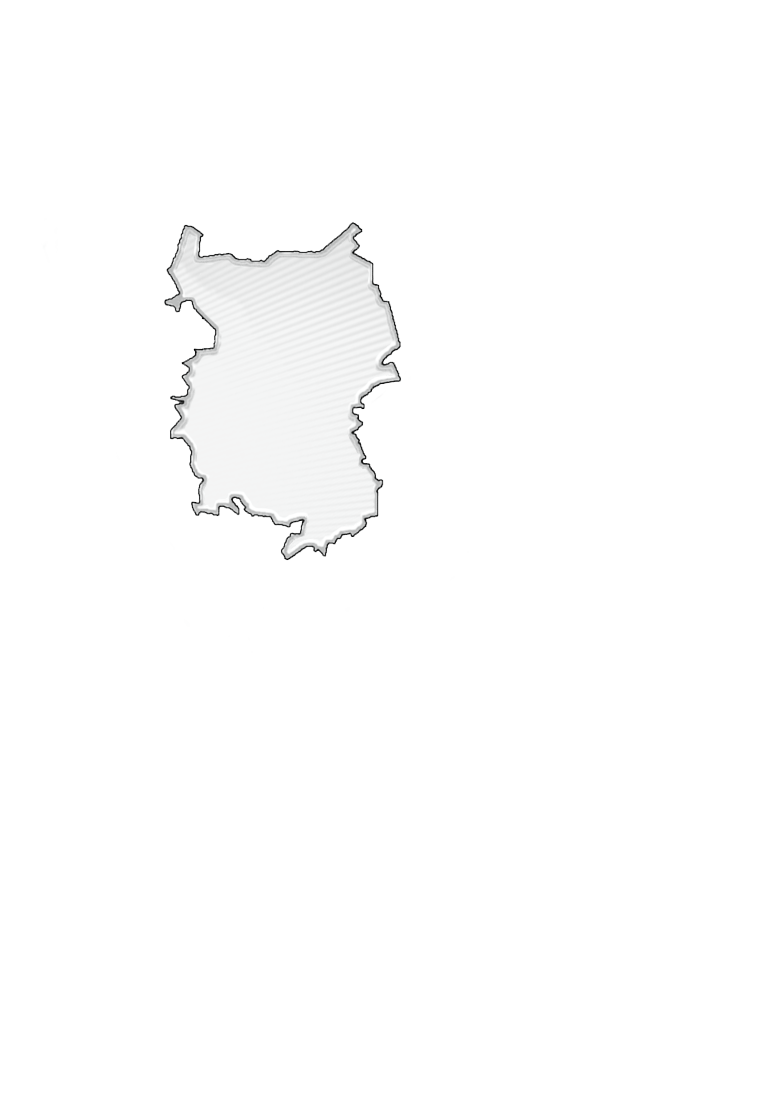 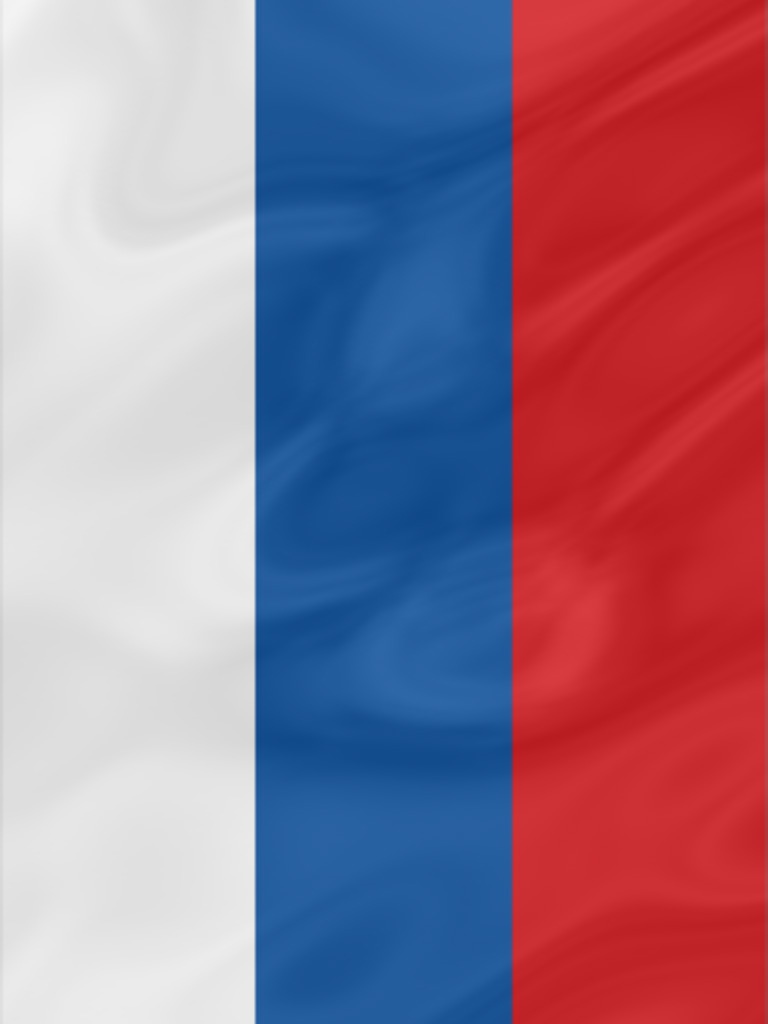 Подготовка издания осуществлялась специалистами Территориального органа Федеральной службы государственной статистики по Омской области.Социально-экономическое положение Омской области за январь – август 2023 года: Докл. / Омскстат. - Омск, 2022. – 57 с.В докладе представлена официальная статистическая информация о социально-экономическом положении Омской области в январе-августе 2023 года.Материалы доклада освещают положение основных видов экономической деятельности. Публикуются официальные статистические данные по производству товаров и услуг, строительству, сельскому хозяйству, оптовому и потребительскому рынкам, ценам, финансам, рынку труда, уровню жизни населения, демографической ситуации и другим показателям. Данные по отдельным показателям, по сравнению с опубликованными ранее, уточнены, по ряду показателей являются предварительными.Значения данных, обозначенные «…», по отдельным показателям в разделе «Финансы» не публикуются в целях обеспечения конфиденциальности первичных статистических данных, полученных от организаций, в соответствии с Федеральным законом от 29.11.2007 № 282-ФЗ «Об официальном статистическом учете и системе государственной статистики в Российской Федерации» (п.5 ст.4; ч.1 ст.9).СОКРАЩЕНИЯУсловные обозначения:	-	явление отсутствует;	...	данных не имеется;	0,0	небольшая величина.В отдельных случаях незначительные расхождения итогов от суммы
слагаемых объясняются округлением данных.С О Д Е Р Ж А Н И ЕI. ОСНОВНЫЕ ЭКОНОМИЧЕСКИЕ И СОЦИАЛЬНЫЕ ПОКАЗАТЕЛИ   ОМСКОЙ ОБЛАСТИ	4II. ЭКОНОМИЧЕСКАЯ СИТУАЦИЯ В ОМСКОЙ ОБЛАСТИ	61. Производство товаров и услуг	61.1. Промышленное производство	61.2. Сельское хозяйство	91.3. Строительство	111.4. Транспорт	132. Рынки товаров и услуг	142.1. Розничная торговля	142.2. Рестораны, кафе, бары	162.3. Рынок платных услуг населению	172.4. Оптовая торговля	183. Демография организаций	204. Цены	234.1. Потребительские цены	234.2. Цены производителей	275. Финансы	305.1. Налоговая статистика	305.2. Просроченная кредиторская задолженность организаций	30III. СОЦИАЛЬНАЯ СФЕРА	321. Уровень жизни населения	321.1. Заработная плата	321.2. Величина прожиточного минимума	382. Занятость и безработица	393. Заболеваемость	41IV. ДЕМОГРАФИЯ	42Методологический комментарий	44I. ОСНОВНЫЕ ЭКОНОМИЧЕСКИЕ И СОЦИАЛЬНЫЕ ПОКАЗАТЕЛИ ОМСКОЙ ОБЛАСТИ1) По видам экономической деятельности «Добыча полезных ископаемых», «Обрабатывающие производства», «Обеспечение электрической энергией, газом и паром; кондиционирование воздуха», «Водоснабжение; водоотведение, организация сбора и утилизации отходов, деятельность по ликвидации загрязнений».2) Включая объем работ, не наблюдаемых прямыми статистическими методами.3) С учетом жилых домов, построенных населением на земельных участках, предназначенных для ведения садоводства.4) Август 2023 года в процентах к июлю 2023 года.5) Август 2023 года в процентах к декабрю 2022 года.6) Август 2022 года в процентах к декабрю 2021 года.7) Индекс цен производителей промышленных товаров, реализуемых на внутрироссийский рынок и на экспорт по видам экономической деятельности «Добыча полезных ископаемых», «Обрабатывающие производства», «Обеспечение электрической энергией, газом и паром; кондиционирование воздуха», «Водоснабжение; водоотведение, организация сбора и утилизации отходов, деятельность по ликвидации загрязнений».8) Июль 2023 года в процентах к июлю 2022 года.9) Январь-июль 2023 года в процентах к январю-июлю 2022 года.10) Январь-июль 2022 года в процентах к январю-июлю 2021 года.11) Начиная с итогов за январь 2023 года, данные рассчитываются на демографическом 
массиве, учитывающем итоги Всероссийской переписи населения 2020 года.12) Данные приведены в среднем за июнь-август 2023 года.13) Данные за июнь-август 2023 года в процентах к данным за июнь-август 2022 года.14) Данные на конец августа 2023 года.15) Данные на конец августа 2023 года в процентах к концу августа 2022 года.16) В среднем за период.		II. ЭКОНОМИЧЕСКАЯ СИТУАЦИЯ В ОМСКОЙ ОБЛАСТИ1. Производство товаров и услуг1.1. Промышленное производствоИндекс промышленного производства1) в августе 2023 года по сравнению с соответствующим периодом 2022 года составлял 101,9 процента, 
в январе-августе 2023 года – 105,0 процента.Индекс промышленного производства Индексы производства по видам экономической деятельностиОбъем отгруженных товаров собственного производства, 
выполненных работ и услуг собственными силами
по видам экономической деятельности
(в действующих ценах)1.2. Сельское хозяйство РастениеводствоВ хозяйствах всех категорий (сельскохозяйственные организации, крестьянские (фермерские) хозяйства, индивидуальные предприниматели, хозяйства населения) к концу августа 2023 года, по расчетам, зерновые и зернобобовые культуры1) обмолочены на площади 425,7 тыс. гектаров или на 19,9 процента их посевов (на конец августа 2022 года – на площади 812,9 тыс. га или 40,8 % посевов). Зерна (в первоначально-оприходованном весе) намолочено 469,5 тыс. тонн (на конец августа 2022 года – 1165,3 тыс. тонн). Уборка зерновых и зернобобовых культур 
в хозяйствах всех категорийна конец августаВ сельскохозяйственных организациях к концу августа 2023 года зерновые и зернобобовые культуры обмолочены на 21,6 процента площадей (к концу августа 2022 г.– на 41,9 %).ЖивотноводствоПоголовье крупного рогатого скота в сельскохозяйственных организациях на конец августа 2023 года, по расчетам, составляло 152,4 тыс. голов (на 4,1% меньше по сравнению с соответствующей датой предыдущего года), из него коров – 60,8 тыс. голов (на 3,3% меньше), свиней – 264,1 тыс. голов (на 4,5% больше), птицы – 5397,4 тыс. голов (на 6,9% меньше).1) Здесь и далее без кукурузы.2)  Процентных пунктов.Динамика поголовья скота и птицы 
в сельскохозяйственных организациях в 2023 годуВ сельскохозяйственных организациях в январе-августе 2023 года по сравнению с январем-августом 2022 года производство скота и птицы на убой (в живом весе) и молока увеличилось на 1,0 процента и 1,7 процента соответственно. Производство яиц сократилось на 6,8 процента.Производство основных видов продукции животноводства
в сельскохозяйственных организацияхНадой молока на одну корову в сельскохозяйственных организациях (без субъектов малого предпринимательства) в январе-августе 2023 года составлял 4060 килограммов (в январе-августе 2022 г. – 3922 кг), средняя яйценоскость одной курицы-несушки – 199 штук яиц (в январе-августе 2022 г. – 215 шт.).По сравнению с соответствующим периодом предыдущего года в структуре производства скота и птицы на убой (в живом весе) в сельскохозяйственных организациях отмечалось увеличение удельного веса производства свиней и крупного рогатого скота при снижении доли производства мяса птицы.Производство основных видов скота и птицы на убой (в живом весе) 
в сельскохозяйственных организациях1.3. СтроительствоСтроительная деятельность. Объем работ, выполненных по виду экономической деятельности «Строительство»1), в августе 2023 года составлял 11904,1 млн рублей или 71,3 процента2) к соответствующему периоду предыдущего года, 
в январе-августе 2023 года – 77398,6 млн рублей или 88,2 процента.Динамика объема работ, выполненных по виду 
экономической деятельности «Строительство»1)1) Включая объем работ, не наблюдаемых прямыми статистическими методами.2) В сопоставимых ценах.Жилищное строительство. Организациями всех форм собственности и индивидуальными застройщиками в январе-августе 2023 года введены в действие 4744 квартиры общей площадью 492,3 тыс. кв. метров. Индивидуальными застройщиками введено в действие 2279 квартир общей площадью 363,4 тыс. кв. метров.Динамика ввода в действие 
общей площади жилых домов1)1) С учетом жилых домов, построенных населением на земельных участках, предназначенных для ведения садоводства.1.4. ТранспортДинамика грузооборота и пассажирооборота 
автомобильного транспорта
1) Грузооборот на коммерческой основе по организациям (без субъектов малого предпринимательства), средняя численность работников которых превышала 15 человек.2) Без заказных автобусов, включая маршрутные такси.3) Темпы изменения показателя приведены без учета демографии организаций (т.е. по несопоставимому кругу организаций).4) Данные изменены за счет уточнения организациями ранее предоставленной информации.2. Рынки товаров и услуг 1)2.1. Розничная торговляОборот розничной торговли в августе 2023 года составлял 41753,9 млн рублей, что в сопоставимых ценах соответствует 112,0 процента к соответствующему периоду 2022 года, в январе-августе 2023 года – 301187,5 млн рублей, или 107,5 процента.Динамика оборота розничной торговли1)  Относительные стоимостные показатели приведены в сопоставимой оценке. 2) Данные изменены за счет уточнения респондентами ранее предоставленной оперативной   информации.Оборот розничной торговли в январе-августе 2023 года на 98,2 процента формировался торгующими организациями и индивидуальными предпринимателями, осуществляющими деятельность вне рынка, доля розничных рынков и ярмарок соответствовала 1,8 процента (в январе-августе 2022 года – 98,3% и 1,7% соответственно).Оборот розничной торговли торгующих организаций 
и продажа товаров на розничных рынках и ярмаркахВ январе-августе 2023 года в структуре оборота розничной торговли удельный вес пищевых продуктов, включая напитки, и табачных изделий составлял 43,5 процента, непродовольственных товаров – 56,5 процента (в январе-августе 2022 года – 46,0% и 54,0% соответственно).Динамика оборота розничной торговли 
пищевыми продуктами, включая напитки, и табачными изделиями и непродовольственными товарами1) Данные изменены за счет уточнения респондентами ранее предоставленной оперативной информации.2.2. Рестораны, кафе, бары 1)Оборот общественного питания в августе 2023 года составлял 2437,9 млн рублей, что в сопоставимых ценах соответствует 128,2 процента к соответствующему периоду 2022 года, в январе-августе 2023 года – 17942,6 млн рублей, или 124,4 процента.Динамика оборота общественного питания2) Данные изменены за счет уточнения респондентами ранее предоставленной оперативной информации.2.3. Рынок платных услуг населению 1)Объем платных услуг, оказанных населению Омской области в январе-августе 2023 года, по оперативным данным составлял 89,9 млрд рублей, что на 0,7 процента больше, чем в январе-августе 2022 года. Динамика объема платных услуг 2.4. Оптовая торговля 1)Оборот оптовой торговли в январе-августе 2023 года составлял 531543,7 млн рублей, или 102,6 процента к январю-августу 2022 года. На долю субъектов малого предпринимательства приходилось 42,7 процента оборота оптовой торговли.Динамика оборота оптовой торговлиОборот оптовой торговли в январе-августе 2023 года на 72,5 процента формировался организациями оптовой торговли, оборот которых составлял 385333,5 млн рублей, или 101,8 процента к январю-августу 2022 года. 3. Демография организаций1)В августе 2023 г. на территории Омской области зарегистрировано2) 
166 организаций (в августе 2022 г. – 278) и ликвидировано3) 68 организаций 
(в августе 2022 г. – 177).Демография организаций 
по видам экономической деятельностиДемография организаций по формам собственности4. ЦеныИндексы цен и тарифов4.1. Потребительские ценыИндекс потребительских цен на товары и услуги в Омской области в августе 2023 года по сравнению с предыдущим месяцем составил 99,8 процента, в том числе на продовольственные товары – 99,7 процента, непродовольственные товары – 100,8 процента, услуги – 99,0 процента.Индексы потребительских цен и тарифов на товары и услугиБазовый индекс потребительских цен (БИПЦ), исключающий изменения цен на отдельные товары, подверженные влиянию факторов, которые носят административный, а также сезонный характер, в августе 2023 года составил 100,6 процента, с начала года – 102,6 процента (в августе 2022 г. – 99,7%, с начала года – 112,1%).Стоимость фиксированного набора потребительских товаров и услуг для межрегиональных сопоставлений покупательной способности населения по Омской области в августе 2023 года составила 18594,31 рубля и по сравнению с предыдущим месяцем снизилась на 0,9 процента, с начала года – повысилась на 3,7 процента (в августе 2022 г. –  снизилась на 1,2%, с начала года –  повысилась на 6,9%). Средний уровень цен на продовольственные товары в августе 2023 года снизился на 0,3 процента, с начала года – повысился на 3,0 процента (в августе 2022 г. – снизился на 1,9%, с начала года – повысился на 10,1%).Максимальное изменение ценна отдельные продовольственные товарыСтоимость условного (минимального) набора продуктов питания по Омской области в конце августа 2023 года составила 5159,73 рубля и по сравнению с предыдущим месяцем снизилась на 6,0 процента, с начала года – повысилась на 9,3 процента (в августе 2022 г. – снизилась на 6,1%, с начала года – повысилась на 5,6%).Цены на непродовольственные товары в августе 2023 года повысились на 0,8 процента, с начала года – на 1,5 процента (в августе 2022 г. – снизились на 0,2%, с начала года – повысились на 8,7%).Максимальное изменение ценна отдельные непродовольственные товарыЦены и тарифы на услуги в августе 2023 года в среднем снизились 
на 1,0 процента, с начала года – повысились на 5,5 процента (в августе 2022 г. – снизились на 0,9%, с начала года – повысились на 10,7%).Максимальное изменение цен (тарифов) 
на отдельные услугиСредние тарифы на жилищно-коммунальные услуги4.2. Цены производителейИндекс цен производителей промышленных в августе 2023 года относительно предыдущего месяца составил 109,9 процента, в том числе 
индекс цен на продукцию добычи полезных ископаемых – 118,6 процента, 
обрабатывающих производств – 111,0 процента, обеспечение электрической энергией, газом и паром; кондиционирование воздуха – 99,6 процента, 
водоснабжение; водоотведение, организация сбора и утилизации отходов, 
деятельность по ликвидации загрязнений – 100,0 процента.Изменение цен производителей промышленных товаровИндексы цен производителей промышленных товаров
по видам экономической деятельностиПродолжениеИндекс тарифов на грузовые перевозки в среднем по всем видам транспорта в августе 2023 года по сравнению с предыдущим месяцем составил 100,0 процента.Индексы тарифов на грузовые перевозки по видам транспорта5. Финансы5.1. Налоговая статистика(по оперативным данным Управления Федеральной 
налоговой службы по Омской области)Поступление налогов, сборов и иных обязательных платежей 
в бюджетную систему Российской Федерациив январе-июле5.2. Просроченная кредиторская задолженность организаций 1)Кредиторская задолженность на конец июля 2023 года составляла 309482,3 млн рублей, из нее на просроченную приходилось 2,0 процента
(на конец июля 2022 г. – 2,2 %, на конец мая 2023 г. – 1,8 %).Просроченная кредиторская задолженность
по видам экономической деятельности
на конец июля 2023 годаIII. СОЦИАЛЬНАЯ СФЕРА1. Уровень жизни населения1.1. Заработная плата Среднемесячная номинальная заработная плата, начисленная работникам за январь-июль 2023 года, составляла 51906,3 рубля и по сравнению с соответствующим периодом 2022 года увеличилась на 17,5 процента. Динамика среднемесячной номинальной и реальной 
начисленной заработной платыСреднемесячная номинальная начисленная заработная плата 
работников организаций по видам экономической деятельностиПросроченная задолженность по заработной плате в организациях (без субъектов малого предпринимательства) наблюдаемых видов экономической деятельности на 1 сентября 2023 года составляла 0,6 млн. рублей, и уменьшилась по сравнению с 1 сентября 2022 года на 7,2 млн. рублей (на 92,2 %), по сравнению с 1 августа 2023 года увеличилась на 0,1 млн. рублей (на 30,4 %). Динамика просроченной задолженности по заработной плате 1)
(на начало месяца)Вся сумма просроченной задолженности по заработной плате на 1 сентября 2023 года образовалась в 2023 году. Просроченная задолженность по заработной плате 
по видам экономической деятельности1.2. Величина прожиточного минимумаВеличина прожиточного минимума в расчете на душу населения 
на 2024 год составляет 13723 рубля. По сравнению с величиной прожиточного минимума, действующей в 2023 году, величина прожиточного минимума увеличилась для всего населения и всех социально-демографических групп 
на 4,0 процента.2. Занятость и безработица Численность рабочей силы (по данным выборочного обследования рабочей силы среди населения в возрасте 15 лет и старше) в среднем за июнь – август 2023 года составляла 934,5 тыс. человек. В составе рабочей силы 904,1 тыс. человек были заняты экономической деятельностью и 30,4 тыс. человек не имели занятия, но активно его искали (в соответствии с методологией Международной Организации Труда классифицировались как безработные). Уровень занятости населения соответствовал 60,1 процента, уровень безработицы – 3,3 процента.Динамика численности рабочей силы 1) 
(в возрасте 15 лет и старше)Число замещенных рабочих мест работниками списочного состава, совместителями и лицами, выполнявшими работы по договорам гражданско-правового характера, в организациях (без субъектов малого предпринимательства), средняя численность работников которых превышала 15 человек, в июле 2023 года составляло 391,7 тыс. человек. Число замещенных рабочих мест в организацияхБезработица (по данным Министерства труда и социального развития Омской области). Численность незанятых трудовой деятельностью граждан, состоявших на регистрационном учете в государственных учреждениях службы занятости населения, к концу августа 2023 года составляла 10,6 тыс. человек, из них статус безработного имели 8,5 тыс. человек.Динамика численности незанятых трудовой деятельностью граждан, состоявших на учете в государственных учреждениях службы занятости населения 3. ЗаболеваемостьЗаболеваемость населения
отдельными инфекционными заболеваниями (по данным Управления Роспотребнадзора по Омской области) (зарегистрировано заболеваний)IV. ДЕМОГРАФИЯВ январе-июле 2023 года демографическая ситуация в области характеризовалась следующими данными: Показатели естественного движения населения
в январе-июлеВ январе-июле 2023 года миграционная ситуация в области характеризовалась следующими данными: Общие итоги миграциив январе-июлеПоказатели международной миграциив январе-июлеМетодологический комментарийИндекс производства – относительный показатель, характеризующий изменение масштабов производства в сравниваемых периодах. Различают индивидуальные и сводные индексы производства. Индивидуальные индексы отражают изменение выпуска одного продукта и исчисляются как отношение объемов производства данного вида продукта в натурально-вещественном выражении в сравниваемых периодах. Сводный индекс производства характеризует совокупные изменения  производства всех видов продукции и отражает изменение создаваемой в процессе производства стоимости в результате изменения только физического объема производимой продукции. Для исчисления сводного индекса производства индивидуальные индексы по конкретным видам продукции поэтапно агрегируются в индексы по видам деятельности, подгруппам, группам, подклассам, классам, подразделам и разделам ОКВЭД2. Индекс промышленного производства – агрегированный индекс производства по видам деятельности «Добыча полезных ископаемых», «Обрабатывающие производства», «Обеспечение электрической энергией, газом и паром; кондиционирование воздуха», «Водоснабжение; водоотведение, организация сбора и утилизации отходов, деятельность по ликвидации загрязнений».По категории «сельскохозяйственные организации» показаны данные по хозяйственным товариществам, обществам и партнерствам, производственным кооперативам, унитарным предприятиям, подсобным хозяйствам несельскохозяйственных организаций и учреждений.К хозяйствам населения относятся личные подсобные и другие индивидуальные хозяйства граждан в сельских и городских поселениях, а также хозяйства граждан, имеющих земельные участки в садоводческих, огороднических и других некоммерческих товариществах граждан. Личные подсобные хозяйства – форма непредпринимательской деятельности по производству и переработке сельскохозяйственной продукции, осуществляемой личным трудом гражданина и членов его семьи в целях удовлетворения личных потребностей на земельном участке, предоставленном или приобретенном для ведения личного подсобного хозяйства. Землепользование хозяйств может состоять из приусадебных и полевых участков. Садоводческие и огороднические некоммерческие товарищества – некоммерческие организации, создаваемые гражданами для ведения садоводства и огородничества в соответствии с Гражданским кодексом Российской Федерации. Крестьянское (фермерское) хозяйство – объединение граждан, связанных родством и (или) свойством, имеющих в общей собственности имущество и совместно осуществляющих производственную и иную хозяйственную деятельность (производство, переработку, хранение, транспортировку и реализацию сельскохозяйственной продукции), основанную на их личном участии. Индивидуальный предприниматель по сельскохозяйственной деятельности – гражданин (физическое лицо), занимающийся предпринимательской деятельностью без образования юридического лица с момента его государственной регистрации в соответствии с Гражданским кодексом Российской Федерации и заявивший в Свидетельстве о государственной регистрации виды деятельности, отнесенные согласно Общероссийскому классификатору видов экономической деятельности (ОКВЭД2) к сельскому хозяйству. Посевные площади – часть пашни, занятая под посевы сельскохозяйственных культур.Данные о поголовье скота, производстве и реализации основных сельскохозяйственных продуктов по всем сельхозпроизводителям определяются: по сельскохозяйственным организациям – на основании сведений форм федерального статистического наблюдения (по субъектам малого предпринимательства – с применением выборочного метода наблюдения); по хозяйствам населения, крестьянским (фермерским) хозяйствам и индивидуальным предпринимателям – по материалам выборочных обследований.Поголовье скота и птицы включает поголовье всех возрастных групп соответствующего вида сельскохозяйственных животных.Производство скота и птицы на убой (в живом весе) включает проданные сельхозпроизводителями скот и птицу для забоя на мясо, а также забитые в сельскохозяйственных организациях, крестьянских (фермерских) хозяйствах, у индивидуальных предпринимателей и в хозяйствах населения. Производство молока характеризуется фактически надоенным сырым коровьим, козьим и кобыльим молоком, независимо от того, было ли оно реализовано или потреблено в хозяйстве на выпойку молодняка. Молоко, высосанное молодняком при подсосном его содержании, в продукцию не включается и не учитывается при определении средних удоев.При расчете среднего годового надоя молока на одну корову производство молока, полученного от коров молочного стада, делится на их среднее поголовье.Производство яиц включает их сбор от всех видов сельскохозяйственной птицы, в том числе и яйца, пошедшие на воспроизводство птицы (инкубация и др.).Объем выполненных работ по виду деятельности «Строительство» - это работы, выполненные организациями собственными силами по виду деятельности «Строительство» на основании договоров и (или) контрактов, заключаемых с заказчиками. В стоимость этих работ включаются работы по строительству новых объектов, капитальному и текущему ремонту, реконструкции, модернизации жилых и нежилых зданий и инженерных сооружений. Данные приводятся с учетом объемов, выполненных субъектами малого предпринимательства, организациями министерств и ведомств, имеющих воинские подразделения, и объемов скрытой и неформальной деятельности в строительстве.Общая площадь жилых домов состоит из жилой площади и площади подсобных (вспомогательных) помещений в квартирных домах и общежитиях постоянного типа, в домах для инвалидов и престарелых, спальных помещений детских домов и школ-интернатов. К площадям подсобных (вспомогательных) помещений квартир относится площадь кухонь, внутриквартирных коридоров, ванных, душевых, туалетов, кладовых, встроенных шкафов, а также отапливаемых и пригодных для проживания мансард, мезонинов, веранд и террас. В общежитиях к подсобным (вспомогательным) помещениям также относятся помещения культурно-бытового назначения и медицинского обслуживания. Площадь лоджий, балконов, холодных веранд, террас, кладовых включается в общую площадь с установленными понижающими коэффициентами.В данные об общем числе построенных квартир включены квартиры в жилых домах квартирного и гостиничного типа и общежитиях, построенных в городских поселениях и сельской местности организациями всех форм собственности и индивидуальными застройщиками. Грузооборот автомобильного транспорта – объем работы автомобильного транспорта организаций всех видов экономической деятельности
по перевозкам грузов. Единицей измерения является тонно-километр, т.е. перемещение 1 тонны груза на 1 километр. Исчисляется суммированием произведений массы перевезенных грузов каждой перевозки в тоннах на расстояние перевозки в километрах.Пассажирооборот автомобильного транспорта – объем работы автомобильного транспорта по перевозкам пассажиров. Единицей измерения является пассажиро-километр. Определяется суммированием произведений количества пассажиров по каждой позиции перевозки на расстояние перевозки.Оборот розничной торговли - выручка от продажи товаров населению для личного потребления или использования в домашнем хозяйстве за наличный расчет или оплаченных по кредитным карточкам, расчетным чекам банков, по перечислениям со счетов вкладчиков, по поручению физического лица без открытия счета, посредством платежных карт (электронных денег).Стоимость товаров, проданных (отпущенных) отдельным категориям населения со скидкой, или полностью оплаченных органами социальной защиты, включается в оборот розничной торговли в полном объеме. В оборот розничной торговли не включается стоимость товаров, проданных (отпущенных) из розничной торговой сети юридическим лицам (в том числе организациям социальной сферы, спецпотребителям и т.п.) и индивидуальным предпринимателям, и оборот общественного питания.Оборот розничной торговли включает данные как по организациям, для которых эта деятельность является основной, так и по организациям других видов деятельности, осуществляющим продажу товаров населению через собственные торговые заведения, или с оплатой через свою кассу. Оборот розничной торговли также включает стоимость товаров, проданных населению индивидуальными предпринимателями и физическими лицами на розничных рынках и ярмарках.Оборот розничной торговли формируется по данным сплошного федерального статистического наблюдения за организациями, не относящимися к субъектам малого предпринимательства, которое проводится с месячной периодичностью, ежеквартальных выборочных обследований малых предприятий розничной торговли (за исключением микропредприятий) и розничных рынков и ярмарок, а также ежегодных выборочных обследований индивидуальных предпринимателей и микропредприятий с распространением полученных данных на генеральную совокупность объектов наблюдения.Оборот розничной торговли приводится в фактических продажных ценах, включающих торговую наценку, налог на добавленную стоимость и аналогичные обязательные платежи.Под торговой сетью, в соответствии с п. 8 статьи 2 Федерального закона от 28 декабря 2009 г. № 381-ФЗ «Об основах государственного регулирования торговой деятельности в Российской Федерации», понимается совокупность двух и более торговых объектов, которые принадлежат на законном основании хозяйствующему субъекту или нескольким хозяйствующим субъектам, входящим в одну группу лиц в соответствии с Федеральным законом «О защите конкуренции», или совокупность двух и более торговых объектов, которые используются под единым коммерческим обозначением или иным средством индивидуализации. Информация по розничным торговым сетям формируется на основе их перечня, составленного органами государственной власти субъектов Российской Федерации.Оборот общественного питания - выручка от продажи собственной кулинарной продукции и покупных товаров без кулинарной обработки населению для потребления, главным образом, на месте, а также организациям и индивидуальным предпринимателям для организации питания различных контингентов населения.В оборот общественного питания включается стоимость кулинарной продукции и покупных товаров, отпущенных: работникам организаций с последующим удержанием из заработной платы; на дом по заказам населению; на рабочие места по заказам организаций и индивидуальных предпринимателей; транспортным организациям в пути следования сухопутного, воздушного, водного транспорта; для обслуживания приемов, банкетов и т. п.; организациями общественного питания организациям социальной сферы (школам, больницам, санаториям, домам престарелых и т.п.) в объеме фактической стоимости питания; по абонементам, талонам и т. п. в объеме фактической стоимости питания; стоимость питания в учебных учреждениях, в том числе представляемого для отдельных категорий учащихся на льготной основе за счет средств бюджета, включается в объеме фактической стоимости питания.Оборот общественного питания включает данные как по организациям, для которых эта деятельность является основной, так и по организациям других видов деятельности, осуществляющим продажу кулинарной продукции и покупных товаров для потребления через собственные заведения общественного питания.Оборот общественного питания формируется по данным сплошного федерального статистического наблюдения за организациями, не относящимися к субъектам малого предпринимательства, которое проводится с месячной периодичностью, ежеквартального выборочного обследования малых предприятий (за исключением микропредприятий), а также ежегодных выборочных обследований индивидуальных предпринимателей и микропредприятий с распространением полученных данных на генеральную совокупность объектов наблюдения.Оборот общественного питания приводится в фактических продажных ценах, включающих наценку общественного питания, налог на добавленную стоимость и аналогичные обязательные платежи.Динамика оборота розничной торговли (общественного питания) определяется путем сопоставления величины оборота в сравниваемых периодах в сопоставимых ценах.В соответствии с требованиями системы национальных счетов оборот розничной торговли и общественного питания организаций досчитываются на объемы деятельности, не наблюдаемой прямыми статистическими методами.Объем платных услуг населению представляет собой денежный эквивалент объема услуг, оказанных резидентами российской экономики (юридическими лицами, индивидуальными предпринимателями, самозанятыми, нотариусами и адвокатами, учредившими адвокатские кабинеты) гражданам Российской Федерации, а также гражданам других государств (нерезидентам), потребляющим те или иные услуги на территории Российской Федерации. Этот показатель формируется в соответствии с методологией формирования официальной статистической информации об объеме платных услуг населению, утвержденной приказом Росстата от 17.12.2021 № 927. Информационными источниками формирования показателя «Объем платных услуг населению» являются: специализированные формы федеральных статистических наблюдений Росстата; формы федеральных статистических наблюдений Росстата; выборочное обследование бюджетов домашних хозяйств; формы статистической налоговой отчетности, статистической отчетности Минюста России; административные данные ФНС России.Данные об объеме платных услуг населению в распределении по видам приведены в соответствии с Общероссийским классификатором продукции по видам экономической деятельности. В объем транспортных услуг, оказанных населению, услуги железнодорожного и авиационного транспорта включаются с месячным опозданием.Динамика объема платных услуг населению определяется путем сопоставления величины объема в сравниваемых периодах в сопоставимых ценах. Оборот оптовой торговли – стоимость отгруженных товаров, приобретенных ранее на стороне в целях перепродажи юридическим лицам и индивидуальным предпринимателям для профессионального использования (переработки или дальнейшей продажи). Оборот оптовой торговли приводится в фактических продажных ценах, включающих торговую наценку, налог на добавленную стоимость, акциз, экспортную пошлину, таможенные сборы и аналогичные обязательные платежи. Сумма вознаграждения комиссионеров (поверенных, агентов) отражается по фактической стоимости, включая НДС.Оборот оптовой торговли включает данные по организациям с основным видом экономической деятельности «оптовая торговля, включая торговлю через агентов, кроме торговли автотранспортными средствами и мотоциклами» и по организациям других видов деятельности, осуществляющих оптовую торговлю.Оборот оптовой торговли формируется по данным сплошного федерального статистического наблюдения за организациями (предприятиями), не относящимися к субъектам малого предпринимательства, выборочного обследования малых предприятий оптовой торговли (кроме микропредприятий), которые проводятся с месячной периодичностью, ежеквартальных выборочных обследований малых предприятий всех видов деятельности (кроме микропредприятий), а также ежегодных выборочных обследований микропредприятий и индивидуальных предпринимателей с распространением полученных по выборочным обследованиям данных на генеральную совокупность объектов наблюдения. Кроме того, в соответствии с требованиями системы национальных счетов оборот оптовой торговли досчитывается на объемы скрытой деятельности.Объемы оборота оптовой торговли ежеквартально уточняются по результатам выборочного обследования малых организаций.Статистический учет организаций и индивидуальных предпринимателей осуществляется органами государственной статистики с 1992 г. на основе сведений об их государственной регистрации. В соответствии с постановлением Правительства Российской Федерации от 17.05.2002 № 319 государственную регистрацию юридических лиц и индивидуальных предпринимателей 
осуществляют территориальные органы ФНС России. В соответствии с постановлением Правительства Российской Федерации от 22.12.2011 № 1092 ФНС России предоставляет в Росстат сведения из Единого государственного реестра юридических лиц (ЕГРЮЛ) и из Единого государственного реестра индивидуальных предпринимателей (ЕГРИП). Сведения предоставляются в течение 5 рабочих дней с момента их внесения в ЕГРЮЛ и ЕГРИП.Группировка хозяйствующих субъектов осуществляется по коду вида 
деятельности Общероссийского классификатора видов экономической деятельности (ОКВЭД), заявленному организациями и индивидуальными предпринимателями при государственной регистрации в качестве основного вида 
деятельности.Индекс потребительских цен на товары и услуги характеризует изменение во времени общего уровня цен на товары и услуги, приобретаемые населением для непроизводственного потребления. Он измеряет отношение стоимости фиксированного набора товаров и услуг в текущем периоде к его стоимости в базисном периоде.Расчет индекса потребительских цен производится ежемесячно на базе статистических данных, полученных в результате наблюдения за уровнем и динамикой цен в регионе по выборочной сети организаций торговли и услуг всех форм собственности, а также в местах реализации товаров и предоставления услуг физическими лицами. В набор товаров и услуг, разработанный для наблюдения за ценами, репрезентативно включено 561 товаров (услуг) - представителей. Отбор товаров и услуг произведен с учетом их относительной важности для потребления населением, представительности с точки зрения отражения динамики цен на однородные товары, устойчивого наличия их в продаже.Стоимость фиксированного набора потребительских товаров и услуг для межрегиональных сопоставлений покупательной способности исчисляется на основе единых объемов потребления, средних цен по России и ее субъектам. Состав набора утверждается правовым актом Росстата и размещается на его официальном сайте. В состав набора включены 83 наименования товаров и услуг, в том числе 30 видов продовольственных товаров, 41 вид непродовольственных товаров и 12 видов услуг. Данные о стоимости набора приведены в расчете на одного человека в месяц.Стоимость условного (минимального) набора продуктов питания отражает межрегиональную дифференциацию уровней потребительских цен на продукты питания, входящие в него. Рассчитывается на основе единых, установленных в целом по Российской Федерации, условных объемов потребления продуктов питания и средних потребительских цен на них по субъектам Российской Федерации. В состав минимального набора продуктов питания включено 33 наименования продовольственных товаров. Данные о стоимости набора приведены в расчете на одного человека в месяц.Базовый индекс потребительских цен (БИПЦ) рассчитывается на основании набора потребительских товаров и услуг, используемого для расчета сводного индекса потребительских цен, за исключением отдельных товарных групп и видов товаров и услуг, цены на которые в основной массе регулируются на федеральном и региональном уровнях, а также в значительной степени подвержены воздействию сезонного фактора.Индекс цен производителей промышленных товаров рассчитывается на основе зарегистрированных цен на товары (услуги) – представители в базовых организациях. Цены производителей представляют собой фактически сложившиеся на момент регистрации цены на произведенные в отчетном периоде товары (оказанные услуги), предназначенные для реализации на внутрироссийский рынок и на экспорт (без косвенных товарных налогов – налога на добавленную стоимость, акциза и других налогов, не входящих в себестоимость, без стоимости транспортировки до потребителя).Рассчитанные по товарам (услугам) - представителям индексы цен производителей последовательно агрегируются в индексы цен соответствующих видов, групп, классов, разделов экономической деятельности. В качестве весов используются данные об объеме производства в стоимостном выражении за базисный период.Индекс цен производителей сельскохозяйственной продукции исчисляется на основании регистрации в отобранных для наблюдения сельскохозяйственных организациях цен на основные виды товаров-представителей, реализуемых заготовительным, перерабатывающим организациям, на рынке, через собственную торговую сеть, населению непосредственно с транспортных средств, на ярмарках, биржах, аукционах, организациям, коммерческим структурам и т.п. Цены производителей сельскохозяйственной продукции приводятся с учетом надбавок и скидок за качество реализованной продукции без расходов на транспортировку, экспедирование, погрузку и разгрузку продукции, а также налога на добавленную стоимость.Сводный индекс цен на продукцию (затраты, услуги) инвестиционного назначения отражает общее изменение цен в строительстве объектов различных видов экономической деятельности и рассчитывается как агрегированный показатель из индексов цен производителей на строительную продукцию, приобретения машин и оборудования инвестиционного назначения и на прочую продукцию (затраты, услуги) инвестиционного назначения, взвешенных по доле этих элементов в общем объеме инвестиций в основной капитал.Индекс цен производителей на строительную продукцию формируется из индексов цен на строительно-монтажные работы и на прочие затраты, включенные в сводный сметный расчет строительства, взвешенных по доле этих элементов в общем объеме инвестиций в жилища, здания и сооружения. Расчет индекса цен на строительно-монтажные работы проводится на основе данных формы отчетности о ценах на материалы, детали и конструкции, приобретенные базовыми подрядными организациями, а также на базе технологических моделей, разработанных по видам экономической деятельности с учетом территориальных особенностей строительства.Индексы тарифов на грузовые перевозки характеризуют изменение фактически действующих тарифов на грузовые перевозки за отчетный период без учета изменения за этот период структуры перевезенных грузов по разнообразным признакам: по виду и размеру отправки груза, скорости доставки, расстоянию перевозки, территории перевозки, типу подвижного состава, степени использования его грузоподъемности и др.Сводный индекс тарифов на грузовые перевозки всеми видами транспорта рассчитывается исходя из индексов тарифов на перевозку грузов отдельными видами транспорта (трубопроводным, внутренним водным, автомобильным), взвешенных на объемы доходов от перевозки грузов соответствующими видами транспорта за базисный период. По каждому виду транспорта регистрируются тарифы на услуги-представители. За услугу-представитель принимается перевозка одной тонны массового груза определенным видом транспорта на фиксированное расстояние. Регистрация тарифов осуществляется в выборочной совокупности транспортных организаций.Кредиторская задолженность - задолженность по расчетам с поставщиками и подрядчиками за поступившие материальные ценности, выполненные работы и оказанные услуги, в том числе задолженность, обеспеченная векселями выданными; задолженность по расчетам с дочерними и зависимыми обществами по всем видам операций; с рабочими и служащими по оплате труда, представляющая собой начисленные, но не выплаченные суммы оплаты труда; задолженность по отчислениям на государственное социальное страхование, пенсионное обеспечение и медицинское страхование работников организации, задолженность по всем видам платежей в бюджет и внебюджетные фонды; задолженность организации по платежам по обязательному и добровольному страхованию имущества и работников организации и другим видам страхования, в которых организация является страхователем; авансы полученные, включающие сумму полученных авансов от сторонних организаций по предстоящим расчетам по заключенным договорам, а также штрафы, пени и неустойки, признанные организацией или по которым получены решения суда (арбитражного суда) или другого органа, имеющего в соответствии с законодательством Российской Федерации право на принятие решения об их взыскании, и отнесенные на финансовые результаты организации, непогашенные суммы заемных средств, подлежащие погашению в соответствии с договорами.Просроченная задолженность - задолженность, не погашенная в сроки, установленные договором.Среднемесячная номинальная начисленная заработная плата работников в целом по России и субъектам Российской Федерации рассчитывается делением фонда начисленной заработной платы работников списочного и не списочного состава, а также внешних совместителей на среднесписочную численность работников и на количество месяцев в отчетном периоде.Среднемесячная номинальная начисленная заработная плата работников по видам экономической деятельности рассчитывается делением фонда начисленной заработной платы работников списочного состава и внешних совместителей на среднесписочную численность работников и на количество месяцев в отчетном периоде.В фонд заработной платы включаются начисленные работникам (с учетом налога на доходы физических лиц и других удержаний в соответствии с законодательством Российской Федерации) суммы оплаты труда в денежной и неденежной формах за отработанное и неотработанное время, компенсационные выплаты, связанные с режимом работы и условиями труда, доплаты и надбавки, премии, единовременные поощрительные выплаты, а также оплата питания и проживания, имеющая систематический характер. Суммы включаются независимо от источников их выплаты, статей бюджетов и предоставленных налоговых льгот, независимо от срока их фактической выплаты.Реальная начисленная заработная плата характеризует покупательную способность заработной платы в отчетном периоде в связи с изменением цен на потребительские товары и услуги по сравнению с базисным периодом. Для этого рассчитывается индекс реальной начисленной заработной платы путем деления индекса номинальной начисленной заработной платы на индекс потребительских цен за один и тот же временной период.Просроченной задолженностью по заработной плате считаются фактически начисленные (с учетом налога на доходы физических лиц и других удержаний) работникам суммы заработной платы, но не выплаченные в срок, установленный коллективным договором или договором на расчетно-кассовое обслуживание, заключенным с банком. Число дней задержки считается со следующего дня после истечения этого срока. В сумму просроченной задолженности включаются переходящие остатки задолженности, не погашенные на отчетную дату, и не включается задолженность, приходящаяся на внутри месячные даты (аванс).Просроченная задолженность по заработной плате из-за несвоевременного получения денежных средств из бюджетов всех уровней определяется по коммерческим, некоммерческим и бюджетным организациям независимо от статей бюджетного финансирования, включая суммы, приходящиеся на оплату труда работникам за выполнение государственных заказов, а также за оказание услуг государственным (муниципальным) учреждениям.Величина прожиточного минимума устанавливается в соответствии с Федеральным законом от 24 октября 1997 г. № 134-ФЗ «О прожиточном минимуме в Российской Федерации».Величина прожиточного минимума на душу населения в субъекте Российской Федерации на очередной год устанавливается субъектом Российской Федерации с учетом коэффициента региональной дифференциации, который рассчитывается как соотношение величины прожиточного минимума на душу населения в целом по Российской Федерации и величины прожиточного минимума на душу населения в соответствующем субъекте Российской Федерации.На 2021 - 2025 годы устанавливается переходный период поэтапного доведения величин прожиточного минимума на душу населения в субъектах Российской Федерации, установленных на 2021 год, до величин прожиточного минимума на душу населения в субъектах Российской Федерации, рассчитанных с учетом коэффициентов региональной дифференциации.Рабочая сила – лица в возрасте 15 лет и старше, которые в рассматриваемый период (обследуемую неделю) считаются занятыми или безработными.Занятые – лица в возрасте 15 лет и старше, которые в рассматриваемый период (обследуемую неделю) выполняли любую деятельность (хотя бы один час в неделю), связанную с производством товаров или оказанием услуг за оплату или прибыль. В численность занятых включаются также лица, временно, отсутствовавшие на рабочем месте в течение короткого промежутка времени и сохранившие связь с рабочим местом во время отсутствия.К безработным (в соответствии со стандартами Международной Организации Труда - МОТ) относятся лица в возрасте 15 лет и старше, которые в рассматриваемый период удовлетворяли одновременно следующим критериям:не имели работы (доходного занятия); занимались поиском работы в течение последних четырех недель, используя при этом любые способы;были готовы приступить к работе в течение обследуемой недели. К безработным относятся также лица, которые в рассматриваемый период не имели работы, но договорились о сроке начала работы (в течение двух недель после обследуемой недели) и не продолжали дальнейшего ее поиска; не имели работы, были готовы приступить, но не искали работу, так как ожидали ответа от администрации или работодателя на сделанное ранее обращение. При этом период ожидания ответа не должен превышать один месяц.Обучающиеся, пенсионеры и инвалиды учитываются в качестве безработных, если они не имели работы, занимались поиском работы и были готовы приступить к ней.Уровень участия в рабочей силе – отношение численности населения, входящего в состав рабочей силы определенной возрастной группы к общей численности населения соответствующей возрастной группы, рассчитанное в процентах.Уровень занятости – отношение численности занятого населения определенной возрастной группы к общей численности населения соответствующей возрастной группы, рассчитанное в процентах.Уровень безработицы - отношение численности безработных определенной возрастной группы к численности рабочей силы (занятых и безработных) соответствующей возрастной группы, рассчитанное в процентах. Информация о численности рабочей силы, занятых и общей численности безработных (применительно к стандартам МОТ) подготавливается по материалам выборочных обследований рабочей силы. Обследование проводится с ежемесячной периодичностью (по состоянию на вторую неделю месяца) на основе выборочного метода наблюдения с последующим распространением итогов на всю численность населения обследуемого возраста. В целях повышения репрезентативности данных о численности и составе рабочей силе показатели занятости и безработицы по субъектам Российской Федерации формируются в среднем за три последних месяца. Годовые данные сформированы в среднем за 12 месяце по совокупности двенадцати последовательных выборок.Безработные, зарегистрированные в государственных учреждениях службы занятости населения - трудоспособные граждане, не имеющие работы и заработка (трудового дохода), проживающие на территории Российской Федерации, зарегистрированные в государственных учреждениях службы занятости населения по месту жительства в целях поиска подходящей работы, ищущие работу и готовые приступить к ней.Число замещенных рабочих мест в организациях определяется суммированием среднесписочной численности работников, средней численности внешних совместителей и средней численности работников, выполнявших работы по договорам гражданско-правового характера. Число замещенных рабочих мест определяется без учета внутреннего совместительства.Среднесписочная численность работников за месяц исчисляется путем суммирования списочной численности работников за каждый календарный день месяца, включая праздничные (нерабочие) и выходные дни, и деления полученной суммы на число календарных дней месяца. Расчет среднесписочной численности работников производится на основании ежедневного учета списочной численности работников, которая должна уточняться в соответствии с приказами о приеме, переводе работников на другую работу и прекращении трудового договора (контракта). В списочную численность включаются наемные работники, работавшие по трудовому договору и выполнявшие постоянную, временную или сезонную работу один день и более, а также работавшие собственники организаций, получавшие заработную плату в данной организации. Не включаются в среднесписочную численность работников:женщины, находившиеся в отпусках по беременности и родам, лица, находившиеся в отпусках в связи с усыновлением новорожденного ребенка непосредственно из родильного дома, а также в дополнительном отпуске по уходу за ребенком;работники, обучающиеся в образовательных учреждениях и находившиеся в дополнительном отпуске без сохранения заработной платы, а также поступающие в образовательные учреждения, находившиеся в отпуске без сохранения заработной платы для сдачи вступительных экзаменов, в соответствии с законодательством Российской Федерации.Сведения о рождениях, смертях, браках и разводах формируются на основе деперсонифицированных данных, ежемесячно поступающих из Федеральной государственной информационной системы «Единый государственный реестр записей актов гражданского состояния» (ФГИС ЕГР ЗАГС) в соответствии с Федеральным законом от 23 июня 2016 г. № 219-ФЗ, постановлением  Правительства Российской Федерации от 29 декабря 2018 г. № 1746. В число родившихся включены только родившиеся живыми.Естественный прирост (убыль) населения – абсолютная величина разности между числами родившихся и умерших за определенный промежуток времени. Его величина может быть как положительной, так и отрицательной. Общие коэффициенты рождаемости и смертности рассчитываются как отношение соответственно числа родившихся живыми и числа умерших за период к среднегодовой численности населения. Исчисляются в промилле 
(на 1000 человек населения).Коэффициент естественного прироста (убыли) получен как разность общих коэффициентов рождаемости и смертности. Исчисляется в промилле.Общие коэффициенты брачности и разводимости вычисляются как отношение соответственно числа заключенных и расторгнутых браков за период к средней численности населения. Исчисляются в промилле (на 1000 человек населения).Коэффициент младенческой смертности исчисляется как сумма двух составляющих, первая из которых – отношение числа умерших в возрасте до одного года из поколения родившихся в том году, для которого исчисляется коэффициент, к общему числу родившихся в том же году; а вторая – отношение числа умерших в возрасте до одного года из поколения родившихся в предыдущем году, к общему числу родившихся в предыдущем году. Исчисляется в промилле (на 1000 родившихся живыми).Данные о миграции населения, формируются по итогам ежемесячной разработки форм федерального статистического наблюдения 
№ 1-ПРИБ «Сведения о прибывших гражданах Российской Федерации», 
№ 1-ВЫБ «Сведения о выбывших гражданах Российской Федерации», 
№ 1-ПРИБ_ИнГр «Сведения о прибывших иностранных гражданах и лицах без гражданства», № 1-ВЫБ_ИнГр «Сведения о выбывших иностранных гражданах и лицах без гражданства», представляемых территориальными подразделениями УМВД России по Омской области. Документы составляются при регистрации или снятии с регистрационного учета населения по месту жительства и при регистрации по месту пребывания на срок 9 месяцев и более. Формирование числа выбывших осуществляется автоматически в процессе электронной обработки данных о миграции населения при перемещениях в пределах Российской Федерации, а также по истечению срока пребывания у мигрантов независимо от места прежнего жительства.Общие итоги миграции населения формируются по потокам (направлениям) миграции: миграция в пределах России и международная миграция. При этом миграция в пределах России включает внутрирегиональную миграцию (перемещения между населенными пунктами Омской области). Внутрирегиональная миграция не влияет на изменение численности населения региона в целом.Внешней (для региона) миграцией являются перемещения между Омской областью и другими регионами России или другими государствами. Результат внешней миграции влечет изменение численности населения.Миграционный прирост рассчитывается как разность между числом прибывших на данную территорию и числом выбывших за пределы этой территории за определенный промежуток времени. Его величина может быть как положительной, так и отрицательной (убыль).Общий объем миграции определяется как сумма числа прибывших (прибытий) и числа выбывших (выбытий).Коэффициенты миграции вычисляются аналогично коэффициентам 
естественного движения населения.СОЦИАЛЬНО-ЭКОНОМИЧЕСКОЕ ПОЛОЖЕНИЕ ОМСКОЙ ОБЛАСТИ ЗА ЯНВАРЬ – АВГУСТ 2023 ГОДАДокладОтветственный за выпуск:И.Л. ЧалаяКомпьютерная верстка ОмскстатаО.П. КоломойцеваПри использовании информации ссылка 
на данный источник обязательна.Перепечатке и размножению не подлежит.В соответствии с законодательством Российской Федерации исключительные права на настоящее издание принадлежат Омскстату.-----------------------------------------------------га -гектартыс. -тысяча, тысячи (после цифрового обозначения)ц - центнермлн -миллион (после цифрового обозначения)кг -килограмммлрд -миллиард (после цифрового обозначения)т-км -тонно-километрГкал -гигакалорияпасс.- км -пассажиро-километркВт ч -киловатт - часкв. метр -квадратный метрАвгуст
2023 г.Август
2023 г.Август
2023 г.
в % к
августу
2022 г.Август
2023 г.
в % к
августу
2022 г.Январь-август
2023 г.Январь-август
2023 г.Январь-август
2023 г.
в % к
январю-августу
2022 г.Январь-август
2023 г.
в % к
январю-августу
2022 г.Справочно январь-
август
2022 г.
в % к 
январю-августу 2021 г.Справочно январь-
август
2022 г.
в % к 
январю-августу 2021 г.АА1122334455Индекс промышленного 
производства 1)Индекс промышленного 
производства 1)--101,9101,9--105,0105,0105,4105,4Отгружено товаров собственного производства, выполнено работ и услуг собственными силами по видам деятельности, млн рублей Отгружено товаров собственного производства, выполнено работ и услуг собственными силами по видам деятельности, млн рублей Добыча полезных ископаемыхДобыча полезных ископаемых368368137,3137,31786178669,569,5110,1110,1Обрабатывающие производстваОбрабатывающие производства5197751977123,9123,9369343369343112,4112,444,044,0Обеспечение электрической энергией, газом и паром; кондиционирование воздухаОбеспечение электрической энергией, газом и паром; кондиционирование воздуха34933493107,4107,44342943429111,7111,7105,6105,6Водоснабжение; водоотведение, организация сбора и утилизации отходов, деятельность по ликвидации загрязненийВодоснабжение; водоотведение, организация сбора и утилизации отходов, деятельность по ликвидации загрязнений17061706116,2116,21220412204111,4111,4111,3111,3Объем работ, выполненных 
по виду деятельности 
«Строительство» 2), млн рублейОбъем работ, выполненных 
по виду деятельности 
«Строительство» 2), млн рублей11904,111904,171,371,377398,677398,688,288,2116,6116,6Ввод в действие жилых домов 3), 
тыс. кв. метров общей площадиВвод в действие жилых домов 3), 
тыс. кв. метров общей площади50,750,787,787,7492,3492,3100,0100,0в 2,1 р.в 2,1 р.Оборот розничной торговли, 
млн рублейОборот розничной торговли, 
млн рублей41753,941753,9112,0112,0301187,5301187,5107,5107,596,696,6Объем платных услуг 
населению, млн рублейОбъем платных услуг 
населению, млн рублей11958,311958,3102,2102,289920,789920,7100,7100,7102,3102,3Индекс потребительских цен 
на товары и услуги, %Индекс потребительских цен 
на товары и услуги, %99,84)99,84)104,4104,4--103,35)103,35)109,86)109,86)Индекс цен производителей 
промышленных товаров, %7)Индекс цен производителей 
промышленных товаров, %7)109,94)109,94)111,4111,4--123,85)123,85)104,76)104,76)Среднесписочная численность работников организаций, 
тыс. человек (июль, январь-июль соответственно),тыс. человек Среднесписочная численность работников организаций, 
тыс. человек (июль, январь-июль соответственно),тыс. человек 483,6483,697,98)97,98)489,6489,698,29)98,29)99,510)99,510)Общая численность безработных 
(в возрасте 15 лет и старше)11), тыс. человекОбщая численность безработных 
(в возрасте 15 лет и старше)11), тыс. человек30,412)30,412)69,513)69,513)36,236,262,662,684,584,5ПродолжениеПродолжениеПродолжениеПродолжениеПродолжениеПродолжениеПродолжениеПродолжениеПродолжениеПродолжениеПродолжениеА1122334455Численность безработных 
граждан, зарегистрированных в 
государственных учреждениях службы занятости населения, 
тыс. человек8,514)8,514)74,915)74,915)9,516)9,516)75,175,143,543,5Среднемесячная начисленная
заработная плата (июль, январь-июль соответственно)номинальная, рублей52079,752079,7116,98)116,98)51906,351906,3117,59)117,59)111,010)111,010)реальная, % --113,08)113,08)--113,1 9)113,1 9)96,010)96,010)В % кВ % ксоответствующему периоду 
предыдущего годапредыдущему 
периоду2022 годянварь106,985,4февраль109,897,9март100,0100,2I квартал105,496,4апрель107,5107,4май108,996,8июнь106,7104,4II квартал107,6106,0январь-июнь106,5-июль100,698,5август103,9104,0январь-август105,4-сентябрь99,498,4III квартал101,3102,4январь-сентябрь104,6-октябрь120,6106,7ноябрь116,196,4декабрь93,699,2IV квартал108,9104,1год105,7-2023 годянварь107,898,5февраль97,988,8март113,7116,4I квартал106,594,3апрель106,8100,9май111,7101,2июнь98,091,6II квартал105,4104,9январь-июнь106,0-июль102,5103,1август101,9103,3январь- август105,0-1) Индекс промышленного производства исчисляется по видам деятельности: «Добыча полезных ископаемых», «Обрабатывающие производства», «Обеспечение электрической энергией, газом и паром; кондиционирование воздуха», «Водоснабжение; водоотведение, организация сбора и утилизации отходов, деятельность по ликвидации загрязнений» в соответствии с Официальной статистической методологией исчисления индекса промышленного производства (приказ Росстата от 16.01.2020 № 7) на основе данных о динамике производства важнейших товаров-представителей в физическом измерении, оцененных в ценах базисного 2018 года. В качестве весов используется структура валовой добавленной стоимости по видам экономической деятельности 2018 базисного года. В соответствии с Регламентом разработки и публикации данных по производству и отгрузке продукции и динамике промышленного производства (приказ Росстата от 18.08.2020 № 470) уточнены данные по индексам производства по месяцам и периодам 2022 и 2023 годов.1) Индекс промышленного производства исчисляется по видам деятельности: «Добыча полезных ископаемых», «Обрабатывающие производства», «Обеспечение электрической энергией, газом и паром; кондиционирование воздуха», «Водоснабжение; водоотведение, организация сбора и утилизации отходов, деятельность по ликвидации загрязнений» в соответствии с Официальной статистической методологией исчисления индекса промышленного производства (приказ Росстата от 16.01.2020 № 7) на основе данных о динамике производства важнейших товаров-представителей в физическом измерении, оцененных в ценах базисного 2018 года. В качестве весов используется структура валовой добавленной стоимости по видам экономической деятельности 2018 базисного года. В соответствии с Регламентом разработки и публикации данных по производству и отгрузке продукции и динамике промышленного производства (приказ Росстата от 18.08.2020 № 470) уточнены данные по индексам производства по месяцам и периодам 2022 и 2023 годов.1) Индекс промышленного производства исчисляется по видам деятельности: «Добыча полезных ископаемых», «Обрабатывающие производства», «Обеспечение электрической энергией, газом и паром; кондиционирование воздуха», «Водоснабжение; водоотведение, организация сбора и утилизации отходов, деятельность по ликвидации загрязнений» в соответствии с Официальной статистической методологией исчисления индекса промышленного производства (приказ Росстата от 16.01.2020 № 7) на основе данных о динамике производства важнейших товаров-представителей в физическом измерении, оцененных в ценах базисного 2018 года. В качестве весов используется структура валовой добавленной стоимости по видам экономической деятельности 2018 базисного года. В соответствии с Регламентом разработки и публикации данных по производству и отгрузке продукции и динамике промышленного производства (приказ Росстата от 18.08.2020 № 470) уточнены данные по индексам производства по месяцам и периодам 2022 и 2023 годов.Август2023 г. 
в % к
августу2022 г.Январь-август
2023 г. в % к 
январю-августу
2022 г.Добыча полезных ископаемых85,477,5Обрабатывающие производства102,6105,9из них:производство пищевых продуктов95,4100,0производство напитков100,495,1производство текстильных изделий126,495,7производство одежды116,3101,7производство кожи и изделий из кожи99,3112,8обработка древесины и производство изделий 
из дерева и пробки, кроме мебели, производство 
изделий из соломки и материалов для плетения107,994,4производство бумаги и бумажных изделий159,9118,7деятельность полиграфическая 
и копирование носителей информации86,393,0производство кокса и нефтепродуктов 96,6100,7производство химических веществ 
и химических продуктов123,7101,8производство лекарственных средств и 
материалов, применяемых в медицинских целях100,072,9производство резиновых и пластмассовых изделий128,8119,8производство прочей неметаллической 
минеральной продукции116,7118,8производство металлургическое77,788,4производство готовых металлических изделий, 
кроме машин и оборудования135,4151,9производство компьютеров, электронных 
и оптических изделий112,3131,5производство электрического оборудования31,8192,7производство машин и оборудования, 
не включенных в другие группировки97,8103,3производство автотранспортных средств, 
прицепов и полуприцепов157,597,0производство прочих транспортных средств 
и оборудования186,5в 2,2 р.производство мебели112,1113,5производство прочих готовых изделий111,092,1ремонт и монтаж машин и оборудования105,9101,5Обеспечение электрической энергией, газом и паром; 
кондиционирование воздуха84,496,3Водоснабжение; водоотведение, организация сбора 
и утилизации отходов, деятельность по ликвидации 
загрязнений98,492,1Январь-август 2023 г.Январь-август 2023 г.млнрублейв % к
январю-августу 2022 г.Добыча полезных ископаемых178669,5Обрабатывающие производства369343112,4из них:производство пищевых продуктов7064599,9производство напитков16747108,3производство текстильных изделий353127,4производство одежды59773,5производство кожи и изделий из кожи202115,5обработка древесины и производство изделий 
из дерева и пробки, кроме мебели, производство 
изделий из соломки и материалов для плетения428111,4производство бумаги и бумажных изделий298490,6деятельность полиграфическая и копирование носителей информации1477114,4производство кокса и нефтепродуктов 74772112,9производство химических веществ и химических продуктов5572587,7производство лекарственных средств и материалов, применяемых в медицинских целях199104,6производство резиновых и пластмассовых изделий2701091,7производство прочей неметаллической 
минеральной продукции7238130,4производство металлургическое7580113,2производство готовых металлических 
изделий, кроме машин и оборудования20464120,6производство компьютеров, электронных 
и оптических изделий21626126,8производство электрического оборудования2082в 2,3 р.производство машин и оборудования, 
не включенных в другие группировки7842104,9производство автотранспортных средств, 
прицепов и полуприцепов308152,1производство прочих транспортных средств 
и оборудования40776в 4,0 р.производство мебели73099,8производство прочих готовых изделий417109,8ремонт и монтаж машин и оборудования899185,9Обеспечение электрической энергией, газом и паром; кондиционирование воздуха43429111,7Водоснабжение; водоотведение, организация сбора и утилизации отходов, деятельность по ликвидации загрязнений12204111,42023 г.2023 г. к 2022 г.2023 г. к 2022 г.Справочно
2022 г.2023 г.+, -%Справочно
2022 г.Обмолочено зерновых и зернобобовых 
культур, тыс. га425,7-387,152,4812,9в % к посевной площади19,9-20,9 2) -40,8Намолочено зерна (в первоначально-оприходованном весе) всего, тыс. тонн469,5-695,840,31165,3с 1 га убранной площади, центнеров11,0-3,376,914,3из них пшеницы, тыс. тонн230,4-203,953,0434,3с 1 га убранной площади, центнеров11,7-2,681,914,3Убрано масличных культур, тыс. га5,4-13,728,419,1в % к посевной площади1,6-2,6 2)-4,2(на конец месяца; в процентах к соответствующей дате предыдущего года)(на конец месяца; в процентах к соответствующей дате предыдущего года)(на конец месяца; в процентах к соответствующей дате предыдущего года)(на конец месяца; в процентах к соответствующей дате предыдущего года)(на конец месяца; в процентах к соответствующей дате предыдущего года)(на конец месяца; в процентах к соответствующей дате предыдущего года)Крупный 
рогатый скотиз него 
коровыСвиньиОвцы и козыПтицаянварь97,596,7105,596,0102,8февраль97,496,8106,183,1109,4март97,296,7106,979,6107,4апрель96,896,6107,069,399,7май96,897,6107,169,097,9июнь96,697,4106,566,4103,0июль96,397,1104,761,095,3август95,996,7104,559,793,1Январь-август
2023 г.Январь-август 2023 г. в % к январю-августу 2022 г.Справочно
январь-август
 2022 г. в % к январю-августу 2021 г.Скот и птица на убой (в живом весе), тыс. тонн86,9101,0104,5Молоко, тыс. тонн229,5101,797,4Яйца, млн. штук464,893,2193,5Январь-август 2023 г.Январь-август 2023 г.Январь-август 2023 г.СправочноСправочнотыс. тоннв % к 
январю-августу
2022 г.доля в 
общем объеме 
производства скота и птицы на убой, %январь-август 2022 г. в % к январю-августу2021 г.доля в общем объеме производства за 
соответствующий период 
2022 г., %Скот и птица на убой 
(в живом весе)86,9101,0100,0104,5100,0из него:крупный рогатый скот12,7105,814,688,913,8свиньи39,5110,645,5101,141,5птица34,590,139,7114,544,5Млн рублейВ % кВ % кМлн рублейсоответствующему
периоду предыдущего года2)предыдущему
периоду2)2022 год2022 год2022 год2022 годянварь5736,2107,541,6февраль6383,1116,4110,9март10760,4104,2164,3I квартал22879,7108,366,7апрель10393,8124,295,9май8059,189,277,4июнь10497,888,7129,3II квартал28950,799,0123,4январь-июнь51830,4103,0-июль15661,4133,6148,1январь-июль15981,2170,7101,1август83473,1116,6-сентябрь12375,877,677,8III квартал44018,4118,8149,5январь-сентябрь95848,8109,6-октябрь12468,1110,2100,1ноябрь18508,3183,8147,6декабрь14590,299,079,0IV квартал45566,7126,1102,5январь-декабрь141415,5114,3-2023 годянварь4114,866,427,9февраль7512,3109,5183,1март7783,969,5104,2I квартал19411,080,042,3апрель10025,791,9127,9май10475,1123,7104,1июнь11548,6104,8109,5II квартал32049,4105,4163,1январь-июнь51460,593,9-июль14034,185,6121,0август11904,171,384,2январь-август77398,688,2-Введено общей площади, всегоВведено общей площади, всегоВведено общей площади, всегоиз нее индивидуальными 
застройщикамииз нее индивидуальными 
застройщикамииз нее индивидуальными 
застройщикамикв. метровв % к соответствующему периоду предыдущего годав % к предыдущему 
периодукв. метровв % к соответствующему периоду предыдущего годав % к предыдущему 
периоду2022 год2022 год2022 год2022 год2022 год2022 год2022 годянварь78718в 6,8 р.118,446683в 4,0 р.в 3,2 р.февраль50425в 4,1 р.64,143860в 3,6 р.94,0март70467в 2,0 р.139,740306в 3,2 р.91,9I квартал199610в 3,4 р.87,1130849в 3,6 р.109,4апрель62387в 5,4 р.88,545250в 3,9 р.112,3май34611116,055,534611в 4,9 р.76,5июнь90539в 2,1 р.в 2,6 р.34676в 3,5 р.100,2II квартал187537в 2,2 р.94,0114537в 4,0 р.87,5январь-июнь387147в 2,7 р.-245386в 3,8 р.-июль47090195,952,038524в 5,4 р.111,1август5779192,9122,745347в 5,0 р.117,7январь-август492028в 2,1 р.-329257в 4,0 р.-сентябрь4919227,485,13999423,788,2III квартал15407358,082,212386566,7108,1январь-сентябрь541220131,9-369251147,4-октябрь100591108,0в 2,0 р.50281101,1125,7ноябрь2188431,521,8795414,415,9декабрь2966444,6135,6488833,461,5IV квартал15213966,498,76312352,851,0январь-декабрь693359108,4-432374116,8-2023 годянварь87766111,5в 3,0 р.3292970,5в 6,7 р.февраль56457112,064,347005107,2142,7март6611993,8117,156331139,8119,8I квартал210342105,4138,3136265104,1в 2,2 р.апрель4599873,769,63981988,070,7май49388142,7107,444628128,9112,1июнь6104667,4123,639225113,187,9II квартал15643283,474,4123672108,090,8январь-июнь36677494,7-259937105,9-июль74812158,9122,653289138,3135,9август5067487,767,750188110,794,2январь-август492260100,0-363414110,4-Грузооборот1), Грузооборот1), Грузооборот1), Пассажирооборот2), Пассажирооборот2), Пассажирооборот2), Пассажирооборот2), тыс. т-кмв % кв % ктыс. пасс.-кмтыс. пасс.-кмв % кв % ктыс. т-кмсоответствующему периоду предыдущего годапредыдущему периодутыс. пасс.-кмтыс. пасс.-кмсоответствующему периоду предыдущего годапредыдущему периоду2022 год2022 год2022 год2022 год2022 год2022 год2022 год2022 годянварь20065,3139,898,065194,999,599,584,7февраль48607,8в 3,0 р.3)в 2,4 р.63350,993,593,597,2март59170,9в 2,7 р.3)121,780621,098,698,6127,3I квартал127844,0в 2,4 р.3)в 2,2 р.209166,897,397,392,7апрель51657,5в 2,2 р.3)87,382589,498,098,0102,4май47859,4в 2,3 р.3)92,685626,7101,6101,6103,7июнь51555,6в 2,4 р.3)107,784726,0101,1101,198,9II квартал151072,5в 2,3 р.3)118,2252942,1100,2100,2120,9январь-июнь278916,5в 2,4 р.3)-462108,998,998,9-июль59586,3в 2,9 р.3)115,681247,6104,4104,495,9август54947,0в 2,5 р.3)92,289188,6113,1113,1109,8январь- август393449,7в 2,4 р.3)-632545,1101,3101,3-сентябрь48546,9в 2,6 р.3)88,487224,6104,5104,597,8III квартал163080,2в 2,7 р.3)107,9257660,8107,3107,3101,9январь-сентябрь441996,6в 2,5 р.3)-719769,7101,7101,7-октябрь59990,5в 3,5 р.3)123,690057,9112,2112,2103,2ноябрь48467,6в 2,5 р.3)80,885585,0124,9124,995,0декабрь44248,7в 2,2 р.3)91,382822,0107,6107,696,8IV квартал152706,8в 2,7 р.3)93,6258464,9114,5114,5100,3год594703,3в 2,5 р.3)-978234,6104,8104,8-2023 годянварь42134,7в 2,1 р.3)95,273922,2113,4113,489,3февраль49755,9102,4118,172844,0115,0115,098,5март55955,394,6112,586810,6107,7107,7119,2I квартал147845,9115,696,8233576,8111,7111,790,4апрель59136,4114,5105,784576,6102,4102,497,4май60552,9126,5102,488646,4103,5103,5104,8июнь54046,8104,889,383771,898,998,994,5II квартал173736,1115,0117,5256994,8101,6101,6110,0январь-июнь321582,1115,3-490571,6106,2106,2-июль62018,0104,1114,783836,5)103,24)103,24)100,14)август61033,7111,198,487487,998,198,1104,4январь-август444633,7113,0-661896,0104,6104,6-Млн
рублейВ % кВ % кМлн
рублейсоответствующему периоду
предыдущего годапредыдущему периоду2022 год2022 год2022 год2022 годянварь32236,1102,272,4февраль32641,6108,0100,1март36883,6105,9104,1I квартал101761,3105,495,0апрель34741,597,593,8май34502,892,498,7июнь33462,691,098,0II квартал102706,993,694,6январь-июнь204468,299,2-июль35156,690,8106,0август36485,789,3104,9январь-август276110,596,6-сентябрь35415,487,197,0III квартал107057,789,0106,5январь-сентябрь311525,995,4-октябрь36801,687,0103,7ноябрь37746,490,8102,5декабрь43706,491,1115,9IV квартал118254,489,7106,4год429780,393,7-2023 год2023 год2023 год2023 годянварь33693,995,976,3февраль33645,995,9100,1март36694,7100,4108,8I квартал104034,597,586,8апрель2)37233,6108,8101,8май2)38250,5113,3102,7июнь2)38991,4117,6101,8II квартал2)114475,5113,2110,2январь-июнь2)218510,0105,4-июль2)40923,6115,5104,1август41753,9112,0101,7январь-август301187,5107,5-Август 2023 г.Август 2023 г.Январь-август
2023 г.Январь-август
2023 г.Справочно
январь-август
2022 г. в % к
январю-августу
2021 г.млн
рублейв % к
августу
2022 г.млн
рублейв % к
январю- августу
2022 г.Справочно
январь-август
2022 г. в % к
январю-августу
2021 г.Всего41753,9112,0301187,5107,596,6в том числе: оборот розничной торговли торгующих организаций и индивидуальных предпринимателей вне рынка и ярмарок41089,5112,5295767,3107,596,3продажа товаров на розничных рынках и ярмарках664,486,45420,2111,4117,3Пищевые продукты, включая напитки, и табачные изделияПищевые продукты, включая напитки, и табачные изделияПищевые продукты, включая напитки, и табачные изделияНепродовольственные товарыНепродовольственные товарыНепродовольственные товарымлн
рублейв % кв % кмлн
рублейв % кв % кмлн
рублейсоответствующему периоду предыдущего годапредыду-щему 
периодумлн
рублейсоответствующему периоду предыдущего годапредыдущему 
периодуА1234562022 год2022 год2022 год2022 год2022 год2022 год2022 годянварь14556,894,667,217679,3109,277,3февраль14356,096,497,218285,6119,0102,4март16836,6101,7110,120047,0109,899,3I квартал45749,497,694,656011,9112,595,6апрель16296,695,694,018444,999,393,7май16264,591,399,518238,393,398,0июнь15980,790,899,417481,991,296,8II квартал48541,892,598,554165,194,591,8январь-июнь94291,295,0-110177,0103,0-ПродолжениеПродолжениеПродолжениеПродолжениеПродолжениеПродолжениеПродолжениеА123456июль16442,289,2103,918714,492,2108,0август16141,286,9100,220344,591,2109,0январь-август126874,593,1-149236,099,8-сентябрь15989,486,899,519426,087,495,0III квартал48572,787,6103,258485,090,2109,3январь-сентябрь142863,992,3-168662,098,1-октябрь16920,888,0105,719880,886,2102,2ноябрь17244,490,6101,620502,091,0103,3декабрь21099,490,8122,122607,091,3110,7IV квартал55264,689,9108,862989,889,5104,7год198128,591,6-231651,895,6-2023 год2023 год2023 год2023 год2023 год2023 год2023 годянварь14733,892,368,318960,198,983,7февраль14637,594,899,819008,496,8100,3март16223,994,7110,020470,8105,2107,9I квартал45595,294,080,658439,3100,593,0апрель1)16300,7101,6100,820932,9115,2102,6май1)16663,3104,8102,721587,2120,8102,8июнь1)17076,8107,7102,121914,6126,6101,5II квартал1)50040,8104,7109,964434,7120,8110,6январь-июнь1)95636,099,5-122874,0110,4-июль1)17763,1106,6102,823160,5123,2105,1август17714,8106,4100,024039,1116,4103,0январь-август131113,9101,3-170073,6112,9-Млн
рублейВ % кВ % кМлн
рублейсоответствующему периоду
предыдущего годапредыдущему периодуА1232022 год2022 год2022 год2022 годянварь1512,0111,291,0февраль1518,1111,999,6март1608,6106,899,4I квартал4638,7109,998,0апрель1665,5102,5100,8май1692,1101,4100,9июнь1712,4101,7100,2II квартал5070,0101,9100,9январь-июнь9708,7105,7-ПродолжениеПродолжениеПродолжениеПродолжениеА123июль1738,494,8101,1август1808,094,6103,0январь- август13255,1102,6-сентябрь1818,795,9100,8III квартал5365,195,1103,8январь-сентябрь15073,8101,7-октябрь1939,3102,5106,0ноябрь1932,0111,999,2декабрь1963,5102,3101,1IV квартал5834,8105,4106,2год20908,6102,7-2023 годянварь2100,0119,9106,7февраль1872,7106,788,5март2068,0117,7109,7I квартал6040,7114,8102,1апрель2)2268,4127,6109,3май2)2376,0131,0103,6июнь2)2380,1131,1100,3II квартал2)7024,5129,9114,2январь-июнь2)13065,2122,4-июль2)2439,5132,0101,8август2437,9128,2100,0январь-август17942,6124,4-1) Относительные стоимостные показатели приведены в сопоставимой оценке.1) Относительные стоимостные показатели приведены в сопоставимой оценке.1) Относительные стоимостные показатели приведены в сопоставимой оценке.1) Относительные стоимостные показатели приведены в сопоставимой оценке.Объем платных услугОбъем платных услугОбъем платных услугиз него объем бытовых услугиз него объем бытовых услугиз него объем бытовых услугмлн
рублейв % кв % кмлн
рублейв % кв % кмлн
рублейсоответствующему 
периоду 
предыдущего года предыдущему 
периодумлн
рублейсоответствующему 
периоду 
предыдущего года предыдущему
периодуА1234562022 год 2)январь 9255,2105,683,71182,9102,074,1февраль 9455,5102,4102,11235,4104,3104,3март 10130,7101,2105,91338,4102,1104,0январь-март 28841,4103,087,73756,7102,879,7апрель 10213,9103,799,41403,1104,3103,1ПродолжениеПродолжениеПродолжениеПродолжениеПродолжениеПродолжениеПродолжениеА123456май 9995,0103,397,91429,3104,9101,7июнь 10424,9102,5102,31512,3103,8105,5II квартал 30633,8103,2101,94344,7104,3111,6январь-июнь 59475,2103,1-8101,4103,6-июль 10537,7100,698,71556,4103,9102,3август 10707,9100,1102,91582,799,3101,6январь-август 80720,8102,3-11240,5103,0-сентябрь 10998,097,6102,81640,099,7103,7III квартал 32243,699,4103,84779,1100,9108,4январь-сентябрь 91718,8101,8-12880,5102,6-октябрь 11416,3100,3103,31720,7102,0103,8ноябрь 11495,4101,8100,11710,6103,498,6декабрь 12301,2100,9104,31780,1101,7103,7IV квартал 35212,9101,0107,55211,4102,3107,1год 126931,7101,4-18091,9102,5-2023 годянварь 10119,598,481,81362,7103,675,6февраль 10629,0101,0104,61395,7101,4101,5март 11341,9100,6106,11487,8101,1106,0январь-март 32090,4100,088,34246,2102,879,6апрель 11197,099,397,61576,7104,3103,6май 11455,2102,3100,71605,6104,0101,3июнь11591,9101,2101,51705,4104,2105,7II квартал 34244,1100,9103,64887,7104,2112,7январь-июнь 66334,5100,5-9133,9103,6-июль 3)11627,9100,998,51804,9107,8105,8август 11958,3102,2104,21853,8108,7102,3январь-август 89920,7100,7-12792,6104,9-1) Относительные стоимостные показатели приведены в сопоставимой оценке.1) Относительные стоимостные показатели приведены в сопоставимой оценке.1) Относительные стоимостные показатели приведены в сопоставимой оценке.1) Относительные стоимостные показатели приведены в сопоставимой оценке.1) Относительные стоимостные показатели приведены в сопоставимой оценке.1) Относительные стоимостные показатели приведены в сопоставимой оценке.1) Относительные стоимостные показатели приведены в сопоставимой оценке.2) Показатели за январь-декабрь 2022 года уточнены после получения итогов годового сплошного статистического наблюдения за организациями, не относящимися к субъектам малого предпринимательства, и ежегодных выборочных обследований малых предприятий, микропредприятий и индивидуальных предпринимателей, а также уточнения данных о доходах самозанятых в разрезе видов услуг.2) Показатели за январь-декабрь 2022 года уточнены после получения итогов годового сплошного статистического наблюдения за организациями, не относящимися к субъектам малого предпринимательства, и ежегодных выборочных обследований малых предприятий, микропредприятий и индивидуальных предпринимателей, а также уточнения данных о доходах самозанятых в разрезе видов услуг.2) Показатели за январь-декабрь 2022 года уточнены после получения итогов годового сплошного статистического наблюдения за организациями, не относящимися к субъектам малого предпринимательства, и ежегодных выборочных обследований малых предприятий, микропредприятий и индивидуальных предпринимателей, а также уточнения данных о доходах самозанятых в разрезе видов услуг.2) Показатели за январь-декабрь 2022 года уточнены после получения итогов годового сплошного статистического наблюдения за организациями, не относящимися к субъектам малого предпринимательства, и ежегодных выборочных обследований малых предприятий, микропредприятий и индивидуальных предпринимателей, а также уточнения данных о доходах самозанятых в разрезе видов услуг.2) Показатели за январь-декабрь 2022 года уточнены после получения итогов годового сплошного статистического наблюдения за организациями, не относящимися к субъектам малого предпринимательства, и ежегодных выборочных обследований малых предприятий, микропредприятий и индивидуальных предпринимателей, а также уточнения данных о доходах самозанятых в разрезе видов услуг.2) Показатели за январь-декабрь 2022 года уточнены после получения итогов годового сплошного статистического наблюдения за организациями, не относящимися к субъектам малого предпринимательства, и ежегодных выборочных обследований малых предприятий, микропредприятий и индивидуальных предпринимателей, а также уточнения данных о доходах самозанятых в разрезе видов услуг.2) Показатели за январь-декабрь 2022 года уточнены после получения итогов годового сплошного статистического наблюдения за организациями, не относящимися к субъектам малого предпринимательства, и ежегодных выборочных обследований малых предприятий, микропредприятий и индивидуальных предпринимателей, а также уточнения данных о доходах самозанятых в разрезе видов услуг.3) Данные изменены в связи с уточнением респондентами ранее предоставленных оперативных данных.3) Данные изменены в связи с уточнением респондентами ранее предоставленных оперативных данных.3) Данные изменены в связи с уточнением респондентами ранее предоставленных оперативных данных.3) Данные изменены в связи с уточнением респондентами ранее предоставленных оперативных данных.3) Данные изменены в связи с уточнением респондентами ранее предоставленных оперативных данных.3) Данные изменены в связи с уточнением респондентами ранее предоставленных оперативных данных.3) Данные изменены в связи с уточнением респондентами ранее предоставленных оперативных данных.Оборот оптовой торговлиОборот оптовой торговлиОборот оптовой торговлииз него оборот оптовой торговли 
организаций оптовой торговли из него оборот оптовой торговли 
организаций оптовой торговли из него оборот оптовой торговли 
организаций оптовой торговли из него оборот оптовой торговли 
организаций оптовой торговли из него оборот оптовой торговли 
организаций оптовой торговли из него оборот оптовой торговли 
организаций оптовой торговли из него оборот оптовой торговли 
организаций оптовой торговли млн
рублейв % кв % кмлн
рублеймлн
рублеймлн
рублейв % кв % кв % кв % кмлн
рублейсоответствующему 
периоду 
предыдущего годапредыдущему 
периодумлн
рублеймлн
рублеймлн
рублейсоответствующему 
периоду 
предыдущего годасоответствующему 
периоду 
предыдущего годасоответствующему 
периоду 
предыдущего годапредыдущему
периоду2022 год2022 год2022 год2022 год2022 год2022 год2022 год2022 год2022 год2022 год2022 годянварь52049,6114,878,178,137112,937112,937112,9105,5105,574,6февраль59717,1111,7111,8111,841989,041989,041989,099,499,4110,3март73700,9107,3120,1120,155482,755482,755482,7103,3103,3128,6I квартал185467,6110,791,191,1134584,6134584,6134584,6102,6102,687,0апрель73601,7111,4100,5100,554528,754528,754528,7105,1105,199,0май63346,1100,585,885,846733,146733,146733,195,895,885,4июнь66684,2102,1106,8106,8106,848236,448236,448236,496,0104,7II квартал203632,0104,7107,9107,9107,9149498,2149498,2149498,299,0109,2январь-июнь389099,6107,5---284082,8284082,8284082,8100,7-июль64646,8102,399,199,199,147092,547092,547092,596,299,8август66725,0110,2103,9103,9103,949096,049096,049096,0103,8105,0январь-август520471,4107,1---380271,3380271,3380271,3100,5-сентябрь67485,3106,7102,8102,8102,849828,649828,649828,6103,1103,2III квартал198857,1106,4101,7101,7101,7146017,1146017,1146017,1101,0101,7январь-сентябрь587956,7107,1---430099,9430099,9430099,9100,8-октябрь64219,199,996,496,496,446237,846237,846237,895,194,0ноябрь61019,299,595,895,895,844536,944536,944536,994,297,1декабрь68042,3102,3112,7112,7112,748591,348591,348591,396,7110,3IV квартал193280,6100,6100,7100,7100,7139366,0139366,0139366,095,498,9год781237,3105,2---569465,9569465,9569465,999,3-2023 год2023 год2023 год2023 год2023 год2023 год2023 год2023 год2023 год2023 год2023 годянварь50633,4101,274,474,474,436611,036611,036611,0102,775,3февраль56467,999,5109,9109,9109,940329,940329,940329,9101,1108,5март71429,3101,4122,4122,4122,451394,651394,651394,696,9123,3I квартал178530,6100,791,391,391,3128335,5128335,5128335,599,891,0апрель 2)65739,192,992,292,292,248214,148214,148214,192,093,9май 2)71681,4114,8106,0106,0106,051566,651566,651566,6112,0104,0июнь 2)70702,0105,297,997,997,950775,150775,150775,1104,497,7II квартал 2)208122,5103,8111,2111,2111,2150555,8150555,8150555,8102,2111,9январь-июнь 2)386653,1102,3---278891,3278891,3278891,3101,1-июль 2)69800,2103,497,497,497,451031,751031,751031,7103,899,1август75090,4103,3103,8103,8103,855410,555410,555410,5103,6104,8январь-август531543,7102,6---385333,5385333,5385333,5101,8-1) Относительные стоимостные показатели приведены в сопоставимой оценке.2) Данные изменены за счет уточнения респондентами ранее предоставленной оперативной информации.(единиц)(единиц)(единиц)(единиц)(единиц)(единиц)(единиц)(единиц)(единиц)(единиц)(единиц)(единиц)(единиц)Количество
зарегистрированных организацийКоличество
зарегистрированных организацийКоличество
зарегистрированных организацийКоличество
зарегистрированных организацийКоличество
зарегистрированных организацийКоличество
ликвидированных 
организацийКоличество
ликвидированных 
организацийКоличество
ликвидированных 
организацийКоличество
ликвидированных 
организацийКоличество
ликвидированных 
организацийКоличество
ликвидированных 
организацийКоличество
ликвидированных 
организацийавгуставгустянварь-
августянварь-
августянварь-
августавгуставгуставгустянварь-
августянварь-
августянварь-
августянварь-
августА112223334444Всего 1661661383138313836868681705170517051705из них:сельское, лесное хозяйство, охота, 
рыболовство, рыбоводство3319191922224242424добыча полезных ископаемых11222---3333из нее:---добыча прочих полезных ископаемых11222---2222обрабатывающие производства9990909011192929292в том числе:производство пищевых продуктов--121212---18181818производство напитков--111---1111производство табачных изделий--222-------производство текстильных изделий11111---1111производство одежды--666---10101010производство кожи и изделий из кожи------------обработка древесины и производство 
изделий из дерева и пробки, кроме 
мебели, производство изделий из
соломки и материалов для плетения--4441116666производство бумаги и бумажных 
изделий--111---1111деятельность полиграфическая и 
копирование носителей информации--------3333производство кокса и нефтепродуктов------------производство химических веществ и 
химических продуктов22444---1111производство лекарственных средств и 
материалов, применяемых в медицинских целях и ветеринарии--111-------ПродолжениеПродолжениеПродолжениеПродолжениеПродолжениеПродолжениеПродолжениеПродолжениеПродолжениеПродолжениеПродолжениеПродолжениеПродолжениеПродолжениеПродолжениеАА1122233344444производство резиновых и пластмассовых изделийпроизводство резиновых и пластмассовых изделий--888---66666производство прочей неметаллической 
минеральной продукциипроизводство прочей неметаллической 
минеральной продукции--666---99999производство металлургическоепроизводство металлургическое--111---11111производство готовых металлических 
изделий, кроме машин и оборудованияпроизводство готовых металлических 
изделий, кроме машин и оборудования22151515---1717171717производство компьютеров, 
электронных и оптических изделийпроизводство компьютеров, 
электронных и оптических изделий--222--------производство электрического оборудованияпроизводство электрического оборудования--111---22222производство машин и оборудования, 
не включенных в другие группировкипроизводство машин и оборудования, 
не включенных в другие группировки11111---44444производство автотранспортных средств, прицепов и полуприцеповпроизводство автотранспортных средств, прицепов и полуприцепов--222---11111производство прочих транспортных средств и оборудованияпроизводство прочих транспортных средств и оборудования--------11111производство мебелипроизводство мебели--101010---22222производство прочих готовых изделийпроизводство прочих готовых изделий--333---11111ремонт и монтаж машин и оборудованияремонт и монтаж машин и оборудования33999---77777обеспечение электрической энергией, газом и паром; кондиционирование воздухаобеспечение электрической энергией, газом и паром; кондиционирование воздуха--222---1010101010водоснабжение; водоотведение, организация сбора и утилизации отходов,  деятельность по ликвидации загрязненийводоснабжение; водоотведение, организация сбора и утилизации отходов,  деятельность по ликвидации загрязнений225551111212121212строительствостроительство3333291291291222449449449449449торговля оптовая и розничная; ремонт 
автотранспортных средств и мотоцикловторговля оптовая и розничная; ремонт 
автотранспортных средств и мотоциклов5151448448448232323576576576576576в том числе:в том числе:в том числе:в том числе:торговля оптовая и розничная автотранспортными средствами и мотоциклами и их ремонтторговля оптовая и розничная автотранспортными средствами и мотоциклами и их ремонт334848485554545454545торговля оптовая, кроме оптовой торговли 
автотранспортными средствами и мотоцикламиторговля оптовая, кроме оптовой торговли 
автотранспортными средствами и мотоциклами3232302302302101010433433433433433торговля розничная, кроме торговли 
автотранспортными средствами и мотоцикламиторговля розничная, кроме торговли 
автотранспортными средствами и мотоциклами16169898988889898989898транспортировка и хранениетранспортировка и хранение13138181812228282828282деятельность гостиниц и предприятий 
общественного питаниядеятельность гостиниц и предприятий 
общественного питания22272727---2727272727деятельность в области информации и связидеятельность в области информации и связи886666662224242424242деятельность финансовая и страховаядеятельность финансовая и страховая112222221111717171717деятельность по операциям с недвижимым имуществомдеятельность по операциям с недвижимым имуществом775656565557474747474ОкончаниеОкончаниеОкончаниеОкончаниеОкончаниеОкончаниеОкончаниеОкончаниеОкончаниеОкончаниеОкончаниеОкончаниеОкончаниеАА111222333444деятельность профессиональная, 
научная и техническаядеятельность профессиональная, 
научная и техническая121212949494888114114114деятельность административная и
сопутствующие дополнительные услугидеятельность административная и
сопутствующие дополнительные услуги888434343666585858государственное управление и
обеспечение военной безопасности;
социальное обеспечениегосударственное управление и
обеспечение военной безопасности;
социальное обеспечение111333111333образованиеобразование111232323222171717деятельность в области здравоохранения и социальных услугдеятельность в области здравоохранения и социальных услуг---252525---151515деятельность в области культуры, 
спорта, организации досуга и 
развлеченийдеятельность в области культуры, 
спорта, организации досуга и 
развлечений333111111222212121предоставление прочих видов услугпредоставление прочих видов услуг1111117575751010106969691) Исключая филиалы, представительства и другие обособленные подразделения юридических лиц.1) Исключая филиалы, представительства и другие обособленные подразделения юридических лиц.1) Исключая филиалы, представительства и другие обособленные подразделения юридических лиц.1) Исключая филиалы, представительства и другие обособленные подразделения юридических лиц.1) Исключая филиалы, представительства и другие обособленные подразделения юридических лиц.1) Исключая филиалы, представительства и другие обособленные подразделения юридических лиц.1) Исключая филиалы, представительства и другие обособленные подразделения юридических лиц.1) Исключая филиалы, представительства и другие обособленные подразделения юридических лиц.1) Исключая филиалы, представительства и другие обособленные подразделения юридических лиц.1) Исключая филиалы, представительства и другие обособленные подразделения юридических лиц.1) Исключая филиалы, представительства и другие обособленные подразделения юридических лиц.1) Исключая филиалы, представительства и другие обособленные подразделения юридических лиц.2) Вновь созданные или изменившие адрес местонахождения на территорию Омской области.2) Вновь созданные или изменившие адрес местонахождения на территорию Омской области.2) Вновь созданные или изменившие адрес местонахождения на территорию Омской области.2) Вновь созданные или изменившие адрес местонахождения на территорию Омской области.2) Вновь созданные или изменившие адрес местонахождения на территорию Омской области.2) Вновь созданные или изменившие адрес местонахождения на территорию Омской области.2) Вновь созданные или изменившие адрес местонахождения на территорию Омской области.2) Вновь созданные или изменившие адрес местонахождения на территорию Омской области.2) Вновь созданные или изменившие адрес местонахождения на территорию Омской области.2) Вновь созданные или изменившие адрес местонахождения на территорию Омской области.2) Вновь созданные или изменившие адрес местонахождения на территорию Омской области.2) Вновь созданные или изменившие адрес местонахождения на территорию Омской области.3) Официально ликвидированные или изменившие адрес местонахождения на территорию другого субъекта Российской Федерации.3) Официально ликвидированные или изменившие адрес местонахождения на территорию другого субъекта Российской Федерации.3) Официально ликвидированные или изменившие адрес местонахождения на территорию другого субъекта Российской Федерации.3) Официально ликвидированные или изменившие адрес местонахождения на территорию другого субъекта Российской Федерации.3) Официально ликвидированные или изменившие адрес местонахождения на территорию другого субъекта Российской Федерации.3) Официально ликвидированные или изменившие адрес местонахождения на территорию другого субъекта Российской Федерации.3) Официально ликвидированные или изменившие адрес местонахождения на территорию другого субъекта Российской Федерации.3) Официально ликвидированные или изменившие адрес местонахождения на территорию другого субъекта Российской Федерации.3) Официально ликвидированные или изменившие адрес местонахождения на территорию другого субъекта Российской Федерации.3) Официально ликвидированные или изменившие адрес местонахождения на территорию другого субъекта Российской Федерации.3) Официально ликвидированные или изменившие адрес местонахождения на территорию другого субъекта Российской Федерации.3) Официально ликвидированные или изменившие адрес местонахождения на территорию другого субъекта Российской Федерации.(единиц)(единиц)(единиц)(единиц)(единиц)Количество 
зарегистрированных организацийКоличество 
зарегистрированных организацийКоличество 
ликвидированных 
организацийКоличество 
ликвидированных 
организацийавгустянварь-
августавгустянварь-
августВсего1661383681705в том числе:российская 1631364681684в том числе:государственная 1216в том числе:федеральная --13субъектов федерации12-3муниципальная 17118частная 1541308561609российских граждан, постоянно 
проживающих за границей ----потребительской кооперации----государственных корпораций----общественных и религиозных
организаций (объединений)7461044смешанная российская-1-7иностранная 214-16совместная российская и иностранная15-5(на конец периода; в процентах)(на конец периода; в процентах)(на конец периода; в процентах)(на конец периода; в процентах)(на конец периода; в процентах)К предыдущему 
месяцуК предыдущему 
месяцуАвгуст2023 г.к декабрю2022 г.Справочно август2022 г.к декабрю2021 г.июль 2023 г.август 2023 г.Август2023 г.к декабрю2022 г.Справочно август2022 г.к декабрю2021 г.Индекс потребительских цен 101,299,8103,3109,8Индекс цен производителей
промышленных товароввсего104,2109,9123,8104,7реализуемых на внутрироссийский
рынок 102,9106,7119,4106,3Индекс тарифов на грузовые перевозки106,0100,0106,0104,1Сводный индекс цен на продукцию 
(затраты, услуги) инвестиционного 
назначения102,31)101,71)109,61)118,72)Индекс цен производителей 
сельскохозяйственной продукции 99,6103,096,398,21) Предварительные данные.2) Уточненные данные.(на конец периода; в процентах к предыдущему периоду)(на конец периода; в процентах к предыдущему периоду)(на конец периода; в процентах к предыдущему периоду)(на конец периода; в процентах к предыдущему периоду)(на конец периода; в процентах к предыдущему периоду)Все товары и услугив том числев том числев том числеВсе товары и услугипродовольственные товарынепродовольственные товарыуслуги2022 г.2022 г.2022 г.2022 г.2022 г.январь101,8102,4100,7102,5февраль101,2101,5100,9101,0март107,6106,8109,9105,6апрель100,9103,198,3101,0май100,1100,3100,998,5июнь99,498,999,1100,7июль99,899,099,3102,1август98,998,199,899,1сентябрь100,099,5100,6100,0октябрь100,3100,1100,3100,5ноябрь100,2100,399,9100,6декабрь100,6100,299,7102,8декабрь 2022 г.к декабрю 2021 г.110,9110,1109,1115,1ПродолжениеПродолжениеПродолжениеПродолжениеА12342023 г.январь101,1102,1100,2100,5февраль100,099,6100,0100,5март100,5100,799,9100,8апрель100,299,799,7101,3май100,499,6100,3101,7июнь100,1100,3100,199,7июль101,2101,1100,6102,0август99,899,7100,899,0август 2023 г.к декабрю 2022 г.103,3103,0101,5105,5в августе 2023 года (на конец периода; в процентах к декабрю 2022 г.)(на конец периода; в процентах к декабрю 2022 г.)(на конец периода; в процентах к декабрю 2022 г.)(на конец периода; в процентах к декабрю 2022 г.)Индекс цен в среднем
по группеМаксимальное 
изменение цен внутри группыМаксимальное 
изменение цен внутри группыИндекс цен в среднем
по группетоварыиндекс ценХлеб и хлебобулочные 
изделия  100,4Бараночные изделия103,1Мясо и птица 110,4Куры охлажденные и мороженые118,2Рыба и морепродукты 102,5Кальмары мороженые107,7Масло и жиры 97,9Масло подсолнечное96,5Молоко и молочная 
продукция 97,3Сливки питьевые92,4Крупа и бобовые 92,2Крупа гречневая-ядрица75,9Макаронные изделия 96,2Вермишель95,9Плодоовощная 
продукция, включая 
картофель 114,2Морковьв 2,5 р.Алкогольные напитки 100,2Коньяк ординарный отечественный105,7Сахар 120,2--Яйца 98,3--в августе 2023 года(на конец периода; в процентах к декабрю 2022 г.)(на конец периода; в процентах к декабрю 2022 г.)(на конец периода; в процентах к декабрю 2022 г.)(на конец периода; в процентах к декабрю 2022 г.)Индекс цен в среднем
по группеМаксимальное 
изменение цен внутри группыМаксимальное 
изменение цен внутри группыИндекс цен в среднем
по группетоварыиндекс ценА123Ткани100,3Ткани хлопчатобумажные бельевые100,5Одежда и белье99,9Брюки для детей школьного возраста из джинсовой ткани86,5Обувь 95,2Кроссовые туфли для взрослых87,8Моющие и чистящие средства96,4Порошок стиральный93,2Табачные изделия105,2--Мебель 99,6Стол рабочий кухонный91,1Электротовары и другие 
бытовые приборы 100,4Лампа энергосберегающая112,0Телерадиотовары 93,3Телевизор92,3Медикаменты 102,6Дротаверин (Но-шпа)118,8Строительные материалы 103,8Еврошифер117,5Бензин автомобильный 106,1Бензин автомобильный марки АИ-98 и выше110,3Топливо 100,7Уголь103,2в августе 2023 года(на конец периода; в процентах к декабрю 2022 г.)(на конец периода; в процентах к декабрю 2022 г.)(на конец периода; в процентах к декабрю 2022 г.)(на конец периода; в процентах к декабрю 2022 г.)Индекс цен
(тарифов)
в среднем
по группеМаксимальное 
изменение цен (тарифов) внутри группыМаксимальное 
изменение цен (тарифов) внутри группыИндекс цен
(тарифов)
в среднем
по группеуслугииндекс цен
(тарифов)Жилищные и коммунальные услуги (включая аренду квартир)104,1Аренда двухкомнатной квартиры у частных лиц135,2Медицинские услуги105,1Первичный консультативный прием у врача специалиста111,6Услуги пассажирского
транспорта112,4Полет в салоне экономического класса самолета128,6Услуги телекоммуникационные101,0Абонентская плата за пакет услуг сотовой связи102,7Услуги организаций культуры105,3Кинотеатры111,8Санаторно - оздоровительные услуги104,7Дом отдыха, пансионат105,0Услуги образования102,3Занятия на курсах профессионального обучения105,1Бытовые услуги105,3Замена элементов питания в наручных часах130,7Услуги дошкольного воспитания105,1Посещение детского ясли-сада125,1в августе 2023 годаРублейВ % к декабрю 2022 г.Оплата жилья в домах государственного 
и муниципального жилищных фондов, м2 общей площади 45,17110,2Содержание и ремонт жилья для граждан - 
собственников жилья в результате приватизации, граждан – собственников жилых помещений 
по иным основаниям, м2 общей площади 23,60107,7Услуги по организации и выполнению работ по эксплуатации домов ЖК, ЖСК, ТСЖ, м2 общей площади25,35113,7Водоснабжение холодное, м3 37,74100,0Водоотведение, м3 34,10100,0Водоснабжение горячее, м3 150,20100,0Отопление, Гкал 2374,03100,0Газ сетевой, месяц с человека 149,43100,0Газ сетевой, м3 10,15100,0Газ сжиженный, месяц с человека 394,26100,0Газ сжиженный, м3 117,10100,0Электроэнергия в квартирах без электроплит, 100 кВт.ч 514,00100,0		(на конец периода; в процентах к предыдущему периоду)		(на конец периода; в процентах к предыдущему периоду)		(на конец периода; в процентах к предыдущему периоду)		(на конец периода; в процентах к предыдущему периоду)		(на конец периода; в процентах к предыдущему периоду)		(на конец периода; в процентах к предыдущему периоду)Всегов том числе по видам экономической деятельностив том числе по видам экономической деятельностив том числе по видам экономической деятельностив том числе по видам экономической деятельностиВсегодобыча полезных ископаемыхобрабатывающие производстваобеспечение электрической энергией, газом и паром; кондиционирование воздухаводоснабжение; водоотведение, организация сбора и утилизации отходов, деятельность по ликвидации загрязненийА123452022 г.2022 г.2022 г.2022 г.2022 г.январь106,0106,090,7106,599,0февраль104,3132,2104,5100,599,3март104,5109,9104,7102,5100,0апрель91,3121,390,898,9100,0май95,357,095,2100,8100,0июнь99,9101,1100,099,7100,0июль101,3101,3102,4101,2102,1август102,992,5102,9103,7105,8сентябрь96,893,096,6100,4100,0октябрь95,489,695,199,8100,0ноябрь96,7108,596,599,1100,0декабрь97,690,697,2103,4107,2декабрь2022 г.к декабрю 2021 г.97,671,490,2110,2112,42023 г.2023 г.2023 г.2023 г.2023 г.2023 г.январь95,981,695,2102,2100,2февраль101,6109,6101,6100,5102,1март106,4105,6107,1102,1100,0апрель101,0106,4101,398,7100,0май101,3118,8101,4100,1100,0июнь101,992,6102,1100,5100,0июль104,2106,2104,7100,0100,0август109,9118,6111,099,6100,0август 2023 г.к декабрю 2022 г.123,8139,2126,3103,6102,3(на конец периода; в процентах)(на конец периода; в процентах)(на конец периода; в процентах)(на конец периода; в процентах)(на конец периода; в процентах)(на конец периода; в процентах)(на конец периода; в процентах)ВсегоВсегоВсегов том числе
на внутрироссийский
рынокв том числе
на внутрироссийский
рынокв том числе
на внутрироссийский
рынокавгуставгуставгуставгуставгуставгустк июлю2023 г.декабрю2022 г.справочноавгуст 2022г.к декабрю2021 г.к июлю2023 г.к декабрю2022 г.справочноавгуст 2022г.к декабрю2021 г.А123456Добыча полезных ископаемых 118,6139,287,1118,6139,287,1Обрабатывающие производства 111,0126,3104,7107,6121,7106,4из них:производство пищевых продуктов 102,4102,7107,5102,4102,7107,4производство напитков 100,0110,0118,9100,0110,0118,9производство текстильных 
изделий 102,1118,9123,4102,1118,9123,4производство одежды 99,9100,8125,999,9100,8125,9производство кожи и изделий 
из кожи 100,0100,8116,9100,0100,8116,9обработка древесины и производство изделий из дерева и пробки, кроме мебели, производство 
изделий из соломки и материалов для плетения 98,695,6117,898,695,6117,8производство бумаги и бумажных
изделий 102,9108,885,1103,1112,184,7производство резиновых 
и пластмассовых изделий 99,7100,4120,099,7100,4120,2производство прочей неметаллической минеральной продукции 102,8110,6111,8102,8110,6111,8производство металлургическое 102,3109,495,8102,3109,495,8производство готовых металлических изделий, кроме машин и оборудования 100,9106,2119,8100,9106,2119,8производство компьютеров, электронных и оптических изделий 99,7101,2100,099,7101,2100,0производство мебели 99,4107,7116,199,4107,7116,1производство прочих готовых 
изделий 100,0100,5103,6100,0100,5103,6Обеспечение электрической энергией, газом и паром; кондиционирование воздуха 99,6103,6107,399,6103,6107,3А123456в том числе:производство, передача и распределение электроэнергии 99,3107,8108,499,3107,8108,4производство и распределение 
газообразного топлива 100,3110,1149,2100,3110,1149,2производство, передача и распределение пара и горячей воды; кондиционирование воздуха99,8100,2104,099,8100,2104,0Водоснабжение; водоотведение, организация сбора и утилизации отходов, деятельность по ликвидации загрязнений 100,0102,3104,9100,0102,3104,9(на конец периода; в процентах к предыдущему периоду)(на конец периода; в процентах к предыдущему периоду)(на конец периода; в процентах к предыдущему периоду)(на конец периода; в процентах к предыдущему периоду)(на конец периода; в процентах к предыдущему периоду)Всегов том числев том числев том числеВсегоавтомобильныйвнутренний
водныйтрубопроводный2022 г.2022 г.2022 г.2022 г.2022 г.январь103,9101,4101,9104,3февраль100,0100,1100,0100,0март100,0100,1100,0100,0апрель100,2101,5100,0100,0май99,999,1100,0100,0июнь100,0100,0100,2100,0июль100,0100,0101,1100,0август100,0100,2100,0100,0сентябрь100,0100,0100,0100,0октябрь100,0100,2100,0100,0ноябрь100,099,8100,0100,0декабрь100,0100,2100,0100,0декабрь 2022 г.к декабрю 2021 г.100,0100,2100,0100,02023 г.2023 г.2023 г.2023 г.2023 г.январь105,7103,7106,1106,0февраль100,0100,2100,0100,0март100,0100,0100,0100,0апрель100,1101,2100,0100,0май100,099,3100,9100,0июнь100,1100,8100,0100,0июль100,0100,0100,0100,0август100,0100,4100,0100,0август 2023 г.к декабрю 2022 г.106,0105,7107,0106,0Млн
рублейв том числев том числев том числев том числеМлн
рублейв федеральный 
бюджетв федеральный 
бюджетв консолидированный бюджет субъекта 
Российской Федерациив консолидированный бюджет субъекта 
Российской ФедерацииМлн
рублеймлн
рублейв % к
общему
объему
поступлениймлн
рублейв % к
общему
объему
поступленийНалоговые и другие обязательные платежи, всего177473,160151,733,9117321,466,1(миллионов рублей)(миллионов рублей)(миллионов рублей)(миллионов рублей)(миллионов рублей)Просроченная 
задолженностьиз нееиз нееиз нееПросроченная 
задолженностьпоставщикамв 
бюджеты 
всех 
уровнейв государственные 
внебюджетные фондыА1234Всего по области6219,03633,1416,1377,0из нее по видам экономической деятельности:сельское, лесное хозяйство, охота, 
рыболовство и рыбоводство500,7491,4…8,5обрабатывающие производства374,8336,3…-из них:производство пищевых продуктов132,7125,4--производство напитков………-обработка древесины и производство 
изделий из дерева и пробки, кроме мебели, 
производство изделий из соломки и 
материалов для плетения----производство бумаги и бумажных изделий……--деятельность полиграфическая и копирование 
носителей информации……--производство кокса и нефтепродуктов----производство химических веществ и 
химических продуктов----производство резиновых и пластмассовых 
изделий…---производство прочей неметаллической 
минеральной продукции----ПродолжениеПродолжениеПродолжениеПродолжениеПродолжениеА1234производство металлургическое……--производство готовых металлических изделий, 
кроме машин и оборудования……--производство компьютеров, электронных 
и оптических изделий……--производство машин и оборудования, 
не включенных в другие группировки……--производство прочих транспортных средств 
и оборудования……--ремонт и монтаж машин и оборудования----обеспечение электрической энергией, газом 
и паром; кондиционирование воздуха3245,72373,3210,9166,3в том числе:производство, передача и распределение 
электроэнергии……--производство и распределение газообразного 
топлива……--производство, передача и распределение пара 
и горячей воды; кондиционирование воздуха2688,91940,4210,9166,3водоснабжение; водоотведение, организация 
сбора и утилизации отходов, деятельность 
по ликвидации загрязнений669,9187,2…89,3строительство……--торговля оптовая и розничная; ремонт 
автотранспортных средств и мотоциклов…………в том числе:торговля оптовая и розничная автотранспортными средствами и мотоциклами и их ремонт----торговля оптовая, кроме оптовой торговли 
автотранспортными средствами и мотоциклами…………торговля розничная, кроме торговли автотранспортными средствами и мотоциклами----транспортировка и хранение1160,5158,562,1…из нее:деятельность сухопутного и трубопроводного 
транспорта1042,267,4……деятельность водного транспорта…………складское хозяйство и вспомогательная 
транспортная деятельность………-деятельность гостиниц и предприятий 
общественного питания……--деятельность в области информации и связи----деятельность по операциям с недвижимым 
имуществом62,0………деятельность профессиональная, научная 
и техническая…………деятельность административная и сопутствующие дополнительные услуги----образование…………деятельность в области здравоохранения 
и социальных услуг……--деятельность в области культуры, спорта, 
организации досуга и развлечений----предоставление прочих видов услуг…………1) Без субъектов малого предпринимательства, кредитных организаций, государственных 
(муниципальных) учреждений, некредитных финансовых организаций.1) Без субъектов малого предпринимательства, кредитных организаций, государственных 
(муниципальных) учреждений, некредитных финансовых организаций.1) Без субъектов малого предпринимательства, кредитных организаций, государственных 
(муниципальных) учреждений, некредитных финансовых организаций.1) Без субъектов малого предпринимательства, кредитных организаций, государственных 
(муниципальных) учреждений, некредитных финансовых организаций.1) Без субъектов малого предпринимательства, кредитных организаций, государственных 
(муниципальных) учреждений, некредитных финансовых организаций.Среднемесячная номинальная начисленная заработная плата, рублейВ % к 1)В % к 1)Реальная начисленная 
заработная плата, в % кРеальная начисленная 
заработная плата, в % кСреднемесячная номинальная начисленная заработная плата, рублейсоответствующему периоду предыдущего годапредыдущему 
периодусоответствующему 
периоду предыдущего годапредыдущему 
периоду2022 годянварь40020,3108,675,498,274,0февраль40140,3107,7100,097,198,8март44670,5114,7111,496,6103,6I квартал41649,9110,592,997,487,6апрель45501,7111,2101,693,7100,7май45248,9107,399,490,799,3июнь48428,5113,2107,097,3107,7II квартал46399,0110,6111,394,0104,9январь-июнь44044,7110,6-95,7-июль44467,6113,291,898,092,0январь-июль44107,1111,0-96,0-август44445,4117,699,9103,3101,0сентябрь45363,4114,5102,0101,3102,0III квартал44767,9115,196,5100,997,8январь-сентябрь44285,7112,1-97,4-октябрь47568,3117,0104,5104,4104,2ноябрь48644,7117,8102,3106,5102,1декабрь64156,8120,2131,9108,3131,1IV квартал53448,3118,5119,3106,6119,0Год 46952,3114,1-100,0-2023 годянварь46649,8116,172,7105,471,9февраль48982,4121,8104,4111,9104,4март49977,5111,4102,0109,6101,5I квартал48623,7116,491,0109,189,5апрель52271,8114,7104,2113,7104,0май55214,5121,7105,6120,2105,2июнь57771,3119,1104,6116,8104,5II квартал55075,7118,5113,1116,9112,2январь-июнь51867,1117,5-113,0-июль52079,7116,990,0113,088,9январь-июль51906,3117,5-113,1-1) Темпы роста (снижения) рассчитаны по сопоставимому перечню организаций отчетного 
   и предыдущих периодов.1) Темпы роста (снижения) рассчитаны по сопоставимому перечню организаций отчетного 
   и предыдущих периодов.1) Темпы роста (снижения) рассчитаны по сопоставимому перечню организаций отчетного 
   и предыдущих периодов.1) Темпы роста (снижения) рассчитаны по сопоставимому перечню организаций отчетного 
   и предыдущих периодов.1) Темпы роста (снижения) рассчитаны по сопоставимому перечню организаций отчетного 
   и предыдущих периодов.1) Темпы роста (снижения) рассчитаны по сопоставимому перечню организаций отчетного 
   и предыдущих периодов.Средняя номинальная начисленная заработная плата за июль 2023 г.Средняя номинальная начисленная заработная плата за июль 2023 г.Средняя номинальная начисленная заработная плата за июль 2023 г.Среднемесячная номинальная начисленная заработная плата за январь - июль 2023 г.Среднемесячная номинальная начисленная заработная плата за январь - июль 2023 г.Среднемесячная номинальная начисленная заработная плата за январь - июль 2023 г.рублейв % кв % крублейв % кв % крублейиюлю 2022 г.июню 2023 г.рублейянварю-июлю 
2022 г.среднеобластному уровню среднемесячной заработной платыА123456Всего по области52079,7116,990,051906,3117,5100,0в том числе:сельское, лесное хозяйство, охота, рыболовство и рыбоводство42301,9117,6100,538829,7116,874,8в том числе:растениеводство и животноводство, охота и предоставление соответствующих услуг в этих областях42481,9117,6100,438986,7116,975,1лесоводство и лесозаготовки38222,0118,5101,734624,6114,566,7рыболовство и рыбоводство43199,498,6100,545492,7102,387,6добыча полезных ископаемых79188,3101,085,775690,3105,1145,8обрабатывающие производства66298,7120,295,764562,1122,8124,4из них:производство пищевых продуктов47672,8116,799,044417,3115,885,6производство напитков71618,9121,5104,368027,6110,1131,1производство текстильных изделий22549,0121,8112,322732,8123,143,8производство одежды19776,1102,2104,919498,6119,637,6производство кожи и изделий из кожи24408,8120,088,223245,4123,644,8обработка древесины и производство изделий из дерева и пробки, кроме мебели, производство изделий из соломки и материалов для плетения29072,9159,794,023894,5123,346,0ПродолжениеПродолжениеА123456производство бумаги и бумажных изделий47607,8126,3100,044468,1124,485,7деятельность полиграфическая и копирование носителей информации36517,885,497,748265,1127,793,0производство кокса и нефтепродуктов127523,0106,596,5142189,7112,4в 2,7 р.производство химических веществ и химических продуктов72704,9103,980,574036,2118,9142,6производство лекарственных средств и материалов, применяемых в медицинских целях44092,1115,383,945060,6123,586,8производство резиновых и пластмассовых изделий45456,995,371,352008,3118,5100,2производство прочей неметаллической минеральной продукции50613,5116,499,248511,7118,593,5производство металлургическое59431,4126,299,256714,4128,1109,3производство готовых металлических изделий, кроме машин и оборудования53988,4105,291,953253,0119,0102,6производство компьютеров, электронных и оптических изделий71131,2110,997,670724,0109,1136,3производство электрического оборудования41124,2110,297,837968,8105,773,1производство машин и оборудования, не включенных в другие группировки55951,5126,195,154916,5125,4105,8производство автотранспортных средств, прицепов и полуприцепов73425,2133,894,974899,7147,3144,3производство прочих транспортных средств и оборудования84639,3157,1101,475677,9155,8145,8производство мебели22927,485,889,225995,4129,250,1производство прочих готовых изделий20962,895,788,221641,2100,341,7ремонт и монтаж машин и оборудования77743,7113,8101,675041,2111,2144,6обеспечение электрической энергией, газом и паром; кондиционирование воздуха57413,0112,9102,756052,2109,1108,0ПродолжениеПродолжениеА123456водоснабжение; водоотведение, организация сбора и утилизации отходов, деятельность по ликвидации загрязнений41599,4116,299,243032,8115,282,9строительство58498,4113,497,554856,1113,5105,7торговля оптовая и розничная; ремонт автотранспортных средств и мотоциклов47136,7127,2106,042495,3117,081,9в том числе:торговля оптовая и розничная автотранспортными средствами и мотоциклами и их ремонт60924,2150,1114,551063,7127,998,4торговля оптовая, кроме оптовой торговли автотранспортными средствами и мотоциклами46851,3125,0105,941824,7113,380,6торговля розничная, кроме торговли автотранспортными средствами и мотоциклами45104,6124,6104,341613,0118,080,2транспортировка и хранение58868,6116,2102,756571,8120,4109,0из них:деятельность сухопутного и трубопроводного транспорта62589,1120,1103,162353,5119,8120,1из него:деятельность железнодорожного транспорта: междугородные и международные пассажирские перевозки64003,3127,4116,653876,7117,2103,8деятельность железнодорожного транспорта: грузовые перевозки82248,5113,7102,677712,2114,9149,7деятельность прочего сухопутного пассажирского транспорта44340,2113,298,542893,7119,682,6деятельность автомобильного грузового транспорта и услуги по перевозкам50057,8124,7100,048108,4120,692,7деятельность водного транспорта80923,198,9102,051069,9110,998,4деятельность воздушного, космического транспорта89283,9112,1124,283020,1103,4159,9складское хозяйство и вспомогательная транспортная деятельность57688,1112,3100,056303,7122,7108,5ОкончаниеОкончаниеА123456деятельность почтовой связи и курьерская деятельность34495,5117,7110,631561,2113,060,8деятельность гостиниц и предприятий общественного питания39390,2147,4111,134049,5130,565,6деятельность в области информации и связи69919,5109,7103,770880,3117,9136,6деятельность финансовая и страховая78616,9117,8107,474761,3117,8144,0деятельность по операциям с недвижимым имуществом35606,6114,292,534033,9115,665,6деятельность профессиональная, научная и техническая60509,8105,895,259446,4105,7114,5из нее научные исследования и разработки70124,9110,197,966408,2111,3127,9деятельность административная и сопутствующие дополнительные услуги37694,9121,599,135137,7118,267,7государственное управление и обеспечение военной безопасности; социальное обеспечение63168,4119,699,357281,3117,2110,4образование25811,0115,641,040168,3115,077,4деятельность в области здравоохранения и социальных услуг46566,5111,892,045160,6113,287,0деятельность в области культуры, спорта, организации досуга и развлечений48345,6110,890,755616,7134,3107,1из нее:деятельность творческая, деятельность в области искусства и организации развлечений45379,9130,682,443966,7122,084,7деятельность библиотек, архивов, музеев и прочих объектов культуры37939,5127,890,735458,0119,368,3деятельность в области спорта, отдыха и развлечений59950,599,4100,183183,7153,6160,3предоставление прочих видов услуг34099,2119,3102,132301,5113,062,2Просроченная 
задолженность по
заработной платеПросроченная 
задолженность по
заработной платеиз нее из-за отсутствия 
собственных средств из нее из-за отсутствия 
собственных средств Численность работников, перед которыми организации имели просроченную задолженность по заработной плате, человектыс. рублейв % к предыдущему 
месяцутыс. 
рублейв % к предыдущему 
месяцуЧисленность работников, перед которыми организации имели просроченную задолженность по заработной плате, человек2022 годянварь515866,5515866,5137февраль9368181,69368181,6165март547858,5547858,5133апрель11012в 2,0 р.11012в 2,0 р.271май1044194,81044194,8306июнь17752170,017752170,0637июль1123463,31123463,3380август11503102,411503102,4383сентябрь786668,4786668,4278октябрь732193,1732193,1294ноябрь10970149,810970149,8382декабрь808573,7808573,72792023 годянварь323940,1323940,1112февраль12787в 3,9 р.12787в 3,9 р.399март462436,2462436,2222апрель244252,8244252,880май242199,1242199,179июнь194080,1194080,1112июль129266,6129266,699август47336,647336,629сентябрь617130,4617130,4181) Наблюдению подлежат организации (без субъектов малого предпринимательства) видов экономической деятельности: растениеводство и животноводство, охота и предоставление соответствующих услуг в этих областях; лесозаготовки; рыболовство и рыбоводство; добыча полезных ископаемых; обрабатывающие производства; обеспечение электрической энергией, газом и паром; кондиционирование воздуха; водоснабжение; водоотведение, организация сбора и утилизации отходов, ликвидация загрязнений; строительство; деятельность сухопутного, трубопроводного, водного, воздушного и космического транспорта; складское хозяйство и вспомогательная транспортная деятельность; производство кинофильмов, видеофильмов и телевизионных программ; деятельность в области телевизионного и радиовещания, в области информационных услуг прочая; управление недвижимым имуществом за вознаграждение или на договорной основе; научные исследования и разработки; образование; здравоохранение и социальные услуги; деятельность творческая, в области искусства и организации развлечений; библиотек, архивов, музеев, прочих объектов культуры; деятельность в области отдыха и развлечений.1) Наблюдению подлежат организации (без субъектов малого предпринимательства) видов экономической деятельности: растениеводство и животноводство, охота и предоставление соответствующих услуг в этих областях; лесозаготовки; рыболовство и рыбоводство; добыча полезных ископаемых; обрабатывающие производства; обеспечение электрической энергией, газом и паром; кондиционирование воздуха; водоснабжение; водоотведение, организация сбора и утилизации отходов, ликвидация загрязнений; строительство; деятельность сухопутного, трубопроводного, водного, воздушного и космического транспорта; складское хозяйство и вспомогательная транспортная деятельность; производство кинофильмов, видеофильмов и телевизионных программ; деятельность в области телевизионного и радиовещания, в области информационных услуг прочая; управление недвижимым имуществом за вознаграждение или на договорной основе; научные исследования и разработки; образование; здравоохранение и социальные услуги; деятельность творческая, в области искусства и организации развлечений; библиотек, архивов, музеев, прочих объектов культуры; деятельность в области отдыха и развлечений.1) Наблюдению подлежат организации (без субъектов малого предпринимательства) видов экономической деятельности: растениеводство и животноводство, охота и предоставление соответствующих услуг в этих областях; лесозаготовки; рыболовство и рыбоводство; добыча полезных ископаемых; обрабатывающие производства; обеспечение электрической энергией, газом и паром; кондиционирование воздуха; водоснабжение; водоотведение, организация сбора и утилизации отходов, ликвидация загрязнений; строительство; деятельность сухопутного, трубопроводного, водного, воздушного и космического транспорта; складское хозяйство и вспомогательная транспортная деятельность; производство кинофильмов, видеофильмов и телевизионных программ; деятельность в области телевизионного и радиовещания, в области информационных услуг прочая; управление недвижимым имуществом за вознаграждение или на договорной основе; научные исследования и разработки; образование; здравоохранение и социальные услуги; деятельность творческая, в области искусства и организации развлечений; библиотек, архивов, музеев, прочих объектов культуры; деятельность в области отдыха и развлечений.1) Наблюдению подлежат организации (без субъектов малого предпринимательства) видов экономической деятельности: растениеводство и животноводство, охота и предоставление соответствующих услуг в этих областях; лесозаготовки; рыболовство и рыбоводство; добыча полезных ископаемых; обрабатывающие производства; обеспечение электрической энергией, газом и паром; кондиционирование воздуха; водоснабжение; водоотведение, организация сбора и утилизации отходов, ликвидация загрязнений; строительство; деятельность сухопутного, трубопроводного, водного, воздушного и космического транспорта; складское хозяйство и вспомогательная транспортная деятельность; производство кинофильмов, видеофильмов и телевизионных программ; деятельность в области телевизионного и радиовещания, в области информационных услуг прочая; управление недвижимым имуществом за вознаграждение или на договорной основе; научные исследования и разработки; образование; здравоохранение и социальные услуги; деятельность творческая, в области искусства и организации развлечений; библиотек, архивов, музеев, прочих объектов культуры; деятельность в области отдыха и развлечений.1) Наблюдению подлежат организации (без субъектов малого предпринимательства) видов экономической деятельности: растениеводство и животноводство, охота и предоставление соответствующих услуг в этих областях; лесозаготовки; рыболовство и рыбоводство; добыча полезных ископаемых; обрабатывающие производства; обеспечение электрической энергией, газом и паром; кондиционирование воздуха; водоснабжение; водоотведение, организация сбора и утилизации отходов, ликвидация загрязнений; строительство; деятельность сухопутного, трубопроводного, водного, воздушного и космического транспорта; складское хозяйство и вспомогательная транспортная деятельность; производство кинофильмов, видеофильмов и телевизионных программ; деятельность в области телевизионного и радиовещания, в области информационных услуг прочая; управление недвижимым имуществом за вознаграждение или на договорной основе; научные исследования и разработки; образование; здравоохранение и социальные услуги; деятельность творческая, в области искусства и организации развлечений; библиотек, архивов, музеев, прочих объектов культуры; деятельность в области отдыха и развлечений.1) Наблюдению подлежат организации (без субъектов малого предпринимательства) видов экономической деятельности: растениеводство и животноводство, охота и предоставление соответствующих услуг в этих областях; лесозаготовки; рыболовство и рыбоводство; добыча полезных ископаемых; обрабатывающие производства; обеспечение электрической энергией, газом и паром; кондиционирование воздуха; водоснабжение; водоотведение, организация сбора и утилизации отходов, ликвидация загрязнений; строительство; деятельность сухопутного, трубопроводного, водного, воздушного и космического транспорта; складское хозяйство и вспомогательная транспортная деятельность; производство кинофильмов, видеофильмов и телевизионных программ; деятельность в области телевизионного и радиовещания, в области информационных услуг прочая; управление недвижимым имуществом за вознаграждение или на договорной основе; научные исследования и разработки; образование; здравоохранение и социальные услуги; деятельность творческая, в области искусства и организации развлечений; библиотек, архивов, музеев, прочих объектов культуры; деятельность в области отдыха и развлечений.На 1 сентября 2023 г.На 1 сентября 2023 г.тыс. рублейв % к 1 августа 2023 г.Всего по области617130,4в том числе:транспорт617130,4в том числедеятельность сухопутного и трубопроводного транспорта617-(на душу населения; рублей в месяц)(на душу населения; рублей в месяц)(на душу населения; рублей в месяц)(на душу населения; рублей в месяц)(на душу населения; рублей в месяц)Все
населениев том числе по социально-демографическим 
группам населенияв том числе по социально-демографическим 
группам населенияв том числе по социально-демографическим 
группам населенияВсе
населениетрудоспособное 
населениепенсионерыдетиВеличина прожиточного минимума 1) 137231495811802141691) Величина прожиточного минимума установлена постановлением Правительства Омской области от 7 сентября 2023 г. №475-п «О величине прожиточного минимума на душу населения и по основным социально-демографическим группам населения в Омской области на 2024 год» в соответствии с Федеральным законом от 24 ноября 1997 г. № 134-ФЗ «О прожиточном минимуме в Российской Федерации» (в редакции от 29 декабря 2020 г.) 
и Законом Омской области от 2 февраля 2021 г. № 2346-ОЗ «О величине прожиточного минимума в Омской области».1) Величина прожиточного минимума установлена постановлением Правительства Омской области от 7 сентября 2023 г. №475-п «О величине прожиточного минимума на душу населения и по основным социально-демографическим группам населения в Омской области на 2024 год» в соответствии с Федеральным законом от 24 ноября 1997 г. № 134-ФЗ «О прожиточном минимуме в Российской Федерации» (в редакции от 29 декабря 2020 г.) 
и Законом Омской области от 2 февраля 2021 г. № 2346-ОЗ «О величине прожиточного минимума в Омской области».1) Величина прожиточного минимума установлена постановлением Правительства Омской области от 7 сентября 2023 г. №475-п «О величине прожиточного минимума на душу населения и по основным социально-демографическим группам населения в Омской области на 2024 год» в соответствии с Федеральным законом от 24 ноября 1997 г. № 134-ФЗ «О прожиточном минимуме в Российской Федерации» (в редакции от 29 декабря 2020 г.) 
и Законом Омской области от 2 февраля 2021 г. № 2346-ОЗ «О величине прожиточного минимума в Омской области».1) Величина прожиточного минимума установлена постановлением Правительства Омской области от 7 сентября 2023 г. №475-п «О величине прожиточного минимума на душу населения и по основным социально-демографическим группам населения в Омской области на 2024 год» в соответствии с Федеральным законом от 24 ноября 1997 г. № 134-ФЗ «О прожиточном минимуме в Российской Федерации» (в редакции от 29 декабря 2020 г.) 
и Законом Омской области от 2 февраля 2021 г. № 2346-ОЗ «О величине прожиточного минимума в Омской области».1) Величина прожиточного минимума установлена постановлением Правительства Омской области от 7 сентября 2023 г. №475-п «О величине прожиточного минимума на душу населения и по основным социально-демографическим группам населения в Омской области на 2024 год» в соответствии с Федеральным законом от 24 ноября 1997 г. № 134-ФЗ «О прожиточном минимуме в Российской Федерации» (в редакции от 29 декабря 2020 г.) 
и Законом Омской области от 2 февраля 2021 г. № 2346-ОЗ «О величине прожиточного минимума в Омской области».Рабочая сила, тыс. 
человекв том числев том числеУровень  
участия в рабочей силе, %Уровень  
занятости, %Уровень 
безработицы, %Рабочая сила, тыс. 
человекзанятыебезработныеУровень  
участия в рабочей силе, %Уровень  
занятости, %Уровень 
безработицы, %2022 годноябрь 2021 г. - январь 2022 г.1012,9949,963,064,860,86,2декабрь 2021 г. - февраль 2022 г.1002,8938,164,764,560,36,5I квартал996,4929,866,764,360,06,7февраль-апрель998,3932,166,264,460,26,6март-май995,3928,866,564,260,06,7II квартал990,0930,259,863,960,06,0май-июль982,8930,152,763,460,05,4июнь-август975,5931,743,763,060,14,5III квартал973,3931,541,862,860,14,3август-октябрь972,9932,540,462,860,24,2сентябрь-ноябрь977,1936,340,863,160,44,2IV квартал976,6935,541,163,060,44,2год (в среднем за период)984,1931,752,363,560,15,32023 год 2)ноябрь 2022 г. - январь 2023 г.965,1924,440,762,960,24,2декабрь 2022 г. - февраль 2023 г.950,4909,740,762,559,84,3I квартал941,7901,040,762,659,84,3февраль-апрель941,1900,340,862,559,84,3март-май941,0901,339,762,559,94,2II квартал938,3903,135,262,360,03,8май-июль935,5903,631,962,160,03,4июнь-август934,5904,130,462,160,13,31) Для повышения представительности информации осуществляется расчет средних данных за три последних месяца.2) Начиная с итогов за январь 2023 года, данные рассчитываются на демографическом массиве, учитывающем итоги Всероссийской переписи населения 2020 года.1) Для повышения представительности информации осуществляется расчет средних данных за три последних месяца.2) Начиная с итогов за январь 2023 года, данные рассчитываются на демографическом массиве, учитывающем итоги Всероссийской переписи населения 2020 года.1) Для повышения представительности информации осуществляется расчет средних данных за три последних месяца.2) Начиная с итогов за январь 2023 года, данные рассчитываются на демографическом массиве, учитывающем итоги Всероссийской переписи населения 2020 года.1) Для повышения представительности информации осуществляется расчет средних данных за три последних месяца.2) Начиная с итогов за январь 2023 года, данные рассчитываются на демографическом массиве, учитывающем итоги Всероссийской переписи населения 2020 года.1) Для повышения представительности информации осуществляется расчет средних данных за три последних месяца.2) Начиная с итогов за январь 2023 года, данные рассчитываются на демографическом массиве, учитывающем итоги Всероссийской переписи населения 2020 года.1) Для повышения представительности информации осуществляется расчет средних данных за три последних месяца.2) Начиная с итогов за январь 2023 года, данные рассчитываются на демографическом массиве, учитывающем итоги Всероссийской переписи населения 2020 года.1) Для повышения представительности информации осуществляется расчет средних данных за три последних месяца.2) Начиная с итогов за январь 2023 года, данные рассчитываются на демографическом массиве, учитывающем итоги Всероссийской переписи населения 2020 года.Январь-июль 
2023 г.Январь-июль 
2023 г.Июль 2023 г.Июль 2023 г.Июль 2023 г.СправочноСправочноСправочнотыс. 
человекв % к 
январю-июлю 
2022 г.тыс. 
человекв % кв % кянварь-июль 2022 г. в % к 
январю-июлю 
2021 г.июль
2022 г. в % киюль
2022 г. в % ктыс. 
человекв % к 
январю-июлю 
2022 г.тыс. 
человекиюлю 
2022 г.июню
2023 г.январь-июль 2022 г. в % к 
январю-июлю 
2021 г.июлю 
2021 г.июню
2022 г.Всего замещенных 
рабочих мест396,999,4391,798,799,0100,0100,099,1в том числе:среднесписочная численность работников 381,099,4376,298,799,499,9100,199,3средняя численность внешних совместителей 6,5100,65,598,488,8103,9102,890,6средняя численность лиц, выполнявших работы по договорам гражданско - правового характера 9,498,610,098,193,8104,098,197,0(на конец месяца)(на конец месяца)(на конец месяца)(на конец месяца)(на конец месяца)(на конец месяца)Численность незанятых трудовой деятельностью граждан, состоявших на регистрационном учете в государственных учреждениях службы занятости населения, человекиз них численность 
зарегистрированных безработныхиз них численность 
зарегистрированных безработныхиз них численность 
зарегистрированных безработныхЧисленность незанятых трудовой деятельностью граждан, состоявших на регистрационном учете в государственных учреждениях службы занятости населения, человекчеловекв % кв % кЧисленность незанятых трудовой деятельностью граждан, состоявших на регистрационном учете в государственных учреждениях службы занятости населения, человекчеловексоответствующему периоду предыдущего годапредыдущему 
периодуАА12342022 год2022 годянварьянварь182831360727,198,1февральфевраль187611368831,3100,6I квартал 1)I квартал 1)185351343631,5102,7апрельапрель179661244242,395,6маймай189011257652,4101,1июньиюнь190701234367,598,1II квартал 1)II квартал 1)186461245452,192,7июльиюль172161198670,997,1ПродолжениеПродолжениеПродолжениеПродолжениеПродолжениеПродолжениеПродолжениеАА11234августавгуст162611137672,794,9сентябрьсентябрь14475992174,087,2III квартал 1)III квартал 1)159841109472,489,1октябрьоктябрь13435862570,786,9ноябрьноябрь14316988274,9114,6декабрьдекабрь127181020073,5103,2IV квартал 1)IV квартал 1)13490956973,186,3год 1)год 1)166641163849,0-2023 год2023 годянварьянварь134681019074,999,9февральфевраль134991049176,6103,0мартмарт129071007377,496,0I квартал 1)I квартал 1)132911025176,3107,1апрельапрель11807910273,290,4маймай12116942975,0103,6июньиюнь11010920874,697,7II квартал 1)II квартал 1)11644924674,290,2июльиюль10844888474,196,5августавгуст10598852474,995,91) В среднем за период.1) В среднем за период.1) В среднем за период.1) В среднем за период.1) В среднем за период.1) В среднем за период.Июль
2023 г.В % к июлю 2022 г.Острые кишечные инфекции521115,5Сальмонеллезные инфекции46в 2,1 р.Острые гепатиты, из них:4в 4,0 р.гепатит А4в 4,0 р.Коклюш30-Острые инфекции верхних дыхательных путей1636591,9Сифилис1952,8Гонококковая инфекция642,9Туберкулез (впервые выявленный)81в 1,6 р.Болезнь, вызванная вирусом иммунодефицита человека, и бессимптомным инфекционным статусом, вызванным вирусом иммунодефицита человека (ВИЧ)109100,0Педикулез29107,4ЧеловекЧеловекПрирост (+),снижение (-), человекНа 1000 человек 
населения1)На 1000 человек 
населения1)2023 г.2022 г.Прирост (+),снижение (-), человек2023 г.2022 г.Родившихся88819269-3888,48,6Умерших1421415823-160913,414,7из них детей 
в возрасте до 1 года4640+65,02)4,02)Естественная убыль (-)-5333-6554--5,0-6,1Браков, единиц65856305+2806,25,9Разводов, единиц50284898+1304,74,6Здесь и далее в разделе показатели помесячной отчетности приведены в пересчете на год.Данные за 2022 год уточнены по сравнению с ранее опубликованными.На 1000 родившихся.Здесь и далее в разделе показатели помесячной отчетности приведены в пересчете на год.Данные за 2022 год уточнены по сравнению с ранее опубликованными.На 1000 родившихся.Здесь и далее в разделе показатели помесячной отчетности приведены в пересчете на год.Данные за 2022 год уточнены по сравнению с ранее опубликованными.На 1000 родившихся.Здесь и далее в разделе показатели помесячной отчетности приведены в пересчете на год.Данные за 2022 год уточнены по сравнению с ранее опубликованными.На 1000 родившихся.Здесь и далее в разделе показатели помесячной отчетности приведены в пересчете на год.Данные за 2022 год уточнены по сравнению с ранее опубликованными.На 1000 родившихся.Здесь и далее в разделе показатели помесячной отчетности приведены в пересчете на год.Данные за 2022 год уточнены по сравнению с ранее опубликованными.На 1000 родившихся.2023 г.2023 г.Справочно
2022 г.Справочно
2022 г.человекна 1000
человек 
населениячеловекна 1000
человек 
населенияА1234Миграция - всегоприбывшие1988118,72191420,5выбывшие2274321,42837826,5миграционная убыль (-)-2862-2,7-6464-6,0в том числе:в пределах Россииприбывшие1803817,01927018,0выбывшие2099719,82349721,9миграционная убыль (-)-2959-2,8-4227-3,9межрегиональнаяприбывшие66156,268226,4ПродолжениеПродолжениеПродолжениеПродолжениеПродолжениеА1234выбывшие95749,01104910,3        миграционная убыль (-)-2959-2,8-4227-3,9внутриобластнаяприбывшие1142310,81244811,6выбывшие1142310,81244811,6миграционный прирост, убыль (-)----международная миграцияприбывшие18431,726442,5выбывшие17461,648814,6миграционный прирост, убыль (-)970,1-2237-2,1Внешняя (для области) миграцияприбывшие84588,094668,9выбывшие1132010,71593014,9миграционная убыль (-)-2862-2,7-6464-6,0(человек)(человек)(человек)(человек)(человек)(человек)(человек)2023 г.2023 г.2023 г.Справочно
2022 г.Справочно
2022 г.Справочно
2022 г.число 
прибыв-шихчисло 
выбыв-шихмиграци-онный
прирост, убыль (-)число 
прибыв-шихчисло 
выбыв-шихмиграци-онный
прирост, убыль (-)Международная 
миграция184317469726444881-2237      из нееАзербайджан4465-2180182-102Армения80681283160-77Беларусь818-10727-20Вьетнам24-2322-19Германия114145-3196180-84Грузия318-15716-9Израиль18-7-16-16Индия19-1926-4Италия15-4110-9Казахстан109910009918653346-1481Киргизия1117140118133-15Китай 9811020-10Республика Молдова-11-11815-7США   -15-15-5-5Таджикистан17011951170182-12Туркмения52324-2Турция45-1383-80Узбекистан108891999226-127Украина2850-2257196-139